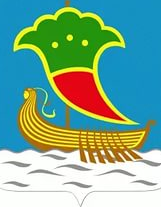 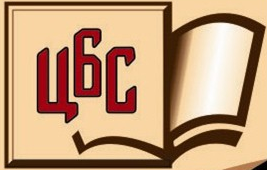 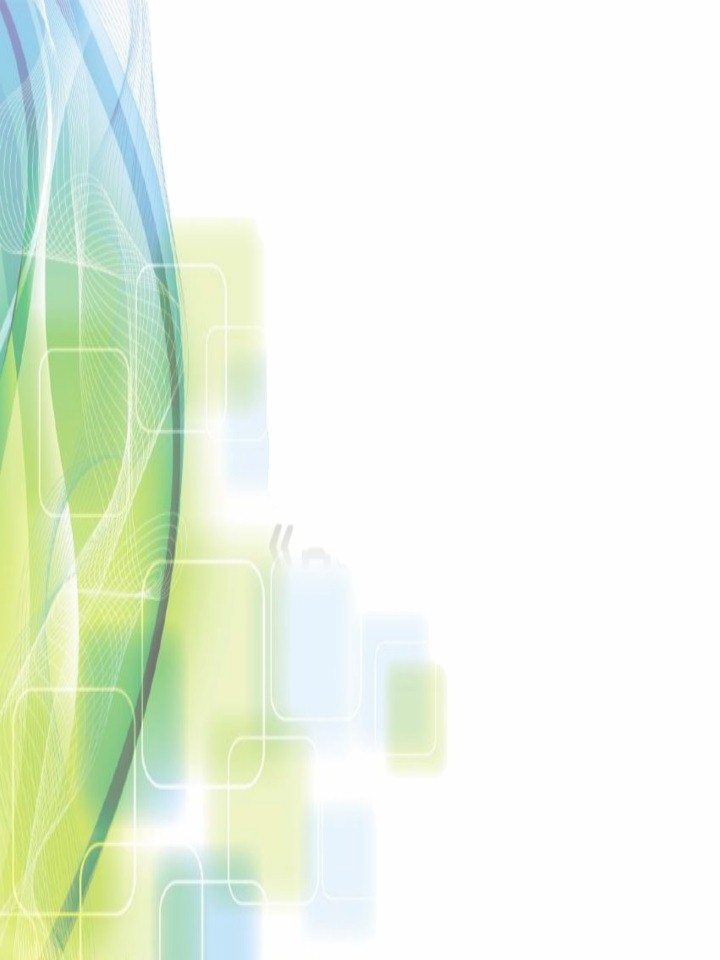 		«Современная детская литература 		и Я-читатель»		Сборник материалов  региональной конференции 		(г. Набережные Челны, 27 октября 2016 год)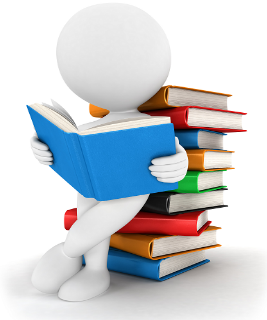 г. Набережные Челны 2016Муниципальное бюджетное учреждение«Централизованная библиотечная система»при поддержке управления культурыИсполнительного комитета г. Набережные Челны«Современная детская литература  и Я-читатель»Сборник материалов  региональной конференции(г. Набережные Челны, 27 октября 2016 год)г. Набережные Челны2016ББК 78.39 С56Современная детская литература и Я-читатель: сборник материалов региональной конференции (Набережные Челны, 27 октября 2016 г.) / Сост. Каюмова Р.Н. – Набережные Челны: ИМЦ, 2016. – 63 с.	В сборник включены доклады, выступления и тезисы, которые прозвучали на региональной конференции «Современная детская литература и Я-читатель» (Набережные Челны, 27 октября 2016 г.), организованной муниципальным бюджетным учреждением «Централизованная библиотечная система» при поддержке управления культуры Исполнительного комитета г. Набережные Челны на базе Центральной городской библиотеке им. М. Джалиля. Основной целью конференции стало внедрение новых идей в области продвижения книги и чтения, создание творческого пространства для развития детского чтения  и библиотек. 	Сборник включает обзорные статьи по актуальным вопросам деятельности современных библиотек обслуживающие детей. На основе опыта работы библиотек  освещаются, в частности, такие важные темы, как: современные направлениям развития библиотек Прикамского региона, технологии и практики деятельности по распространению чтения и привлечению новых читателей; региональные практики взаимодействия библиотеки и школы, средне специальных учебных заведений: проблемы и пути их решения;изучения мотивов читательской деятельности, потребностей и запросов подростков по итогам социологического исследования;аспекты такого культурного феномена, как «детское чтение», во всем его многообразии: культурологическом, философском и прикладном;изучение традиций отечественной детской литературы в текстах XXI века;основные тенденции детского книгоиздания в России;возможности и перспективы использования в библиотечной практике ресурсов Интернет и новых информационных и коммуникационных технологий. 	Сборник может быть полезен работникам библиотек и теоретикам, изучающим изменения культурной практики чтения в XXI веке и заинтересованные в решении вопросов детского чтения. Ответственность за подбор материалов и фактических данных, предоставленных для публикации, несут авторы. Их мнение может не совпадать с точкой зрения издателей. СодержаниеПредисловие от составителейВ настоящем сборнике представлены статьи специалистов, принимавших участие в работе региональной конференция «Современная детская литература и Я-читатель», которая проходила 27 октября 2016 г. на базе Центральной городской библиотеки г.Набережные Челны. Организатором конференции выступило муниципальное бюджетное учреждение «Централизованная библиотечная система» при поддержке управления культуры Исполнительного комитета муниципального образования город Набережные Челны.Конференция собрала 157 участников, заинтересованные в решении вопросов детского чтения, читатели библиотек, библиотекари детских и школьных библиотек, методисты, преподаватели среднеобразовательных и высших учебных заведений из городов Набережные Челны, Нижнекамск, Альметьевск, Заинск, Менделеевск, Мамадышского, Агрызского и  Тукаевского районов. Конференция показала, как	библиотечное сообщество решает одну глобальную задачу: продвигают книгу и чтение, создают условия для душевного, творческого чтения читателей, пропагандируют лучшие образцы отечественной и зарубежной литературы.Каковы же перспективы развития библиотек обслуживающие детей? В ряде статей данного сборника содержатся предложения и размышления на эту тему. Мы приглашаем всех заинтересованных специалистов познакомиться с материалами конференции.Приветствие организаторам и участникам региональной конференции«Современная детская литература и Я-читатель»Салахатдинова Гузель Тимерзяновна, и.о. начальника отдела  организационно-массовой работы управления культуры Исполнительного комитета муниципального образования город Набережные ЧелныУважаемые коллеги!	От имени управления культуры Исполнительного комитета муниципального образования город Набережные Челны приветствую организаторов и участников региональной конференции «Современная детская литература и Я-читатель»!	Круг проблем, которые предполагается обсудить на конференции  актуален и широк. Замечательно, что профессиональное сообщество имеет возможность обсудить вопросы детского чтения, традиционные и инновационные подходы к чтению подрастающего поколения, практические методы работы с детской аудиторией в библиотеке. 	Ваша конференция предоставляет участникам широкое дискуссионное поле для конструктивного обмена взглядами и мнениями по вопросам привлечения внимания общества к деятельности детских библиотек, повышения качества и эффективности их деятельности, популярности и престижа профессии, внедрения в библиотечную деятельность информационных технологий. 	Уверена, что конференция пройдет в созидательной и творческой атмосфере, а принятые рекомендации будут способствовать укреплению межбиблиотечных связей, использованию передового опыта деятельности библиотек. 	Желаю всем участникам конференции плодотворной и содержательной работы, высокопрофессиональных и содержательных дискуссий, успехов и всего самого доброго. Гайнуллина Венера Марсиловна, директор МБУ «ЦБС» г. Набережные ЧелныЦЕНТРАЛИЗОВАННАЯ БИБЛИОТЕЧНАЯ СИСТЕМА В СОЦИОКУЛЬТУРНОМ ПРОСТРАНСТВЕ ГОРОДАБиблиотека сегодня – не только хранилище книг, но и информационный, культурный и досуговый центр. Конечно, снижение интереса к чтению является фактом сегодняшней жизни. Этому существует ряд причин: общий спад интереса к чтению, обилие источников информации помимо книг: интернет, телевидение, ускорение темпа жизни. Новые информационные технологии все глубже проникают в нашу жизнь. Однако люди читающие быстрее анализируют информацию, находят и принимают правильные решения, точно и ясно формулируют, и излагают свои суждения. Иными словами, чтение формирует духовно зрелую, образованную и социально ценную личность. Государству нужны читающие люди! В настоящее время главная задача библиотек заключается в том, чтобы вызвать у подрастающего поколения интерес к чтению книг и вернуть их в число активных читателей. Именно эту цель ставит перед собой Централизованная библиотечная система города Набережные Челны, которая объединяет в своей структуре 19 библиотек, в том числе: Центральную городскую, Центральную детскую, 6 детских и 11 массовых библиотек.Для того, чтобы стать привлекательным местом для досуга горожан, городские библиотеки внедряют новые современные формы обслуживания пользователей, изменяют внешний и внутренний облик. Книжные фонды комплектуются преимущественно высокохудожественной литературой различных форматов: книгами, периодикой, электронными изданиями, аудиокнигами.Основная цель поддержки чтения – создание распространенного среди общественности позитивного мнения о чтении и библиотеке через новые проекты, акции, фестивали, конкурсы. Более 2000 мероприятий в год проводится не только в стенах библиотек, но и на городских площадках и улицах. Среди них: молодежные уличные флешмобы, продвижение книги и чтения в транспорте и местах отдыха: «Читающий бульвар», «Читай-дворик», «Летний читальный зал под открытым небом» и др.	Ежегодно, вот уже 6 лет подряд, проводится фестиваль фантастики «F-4». Тема фестиваля 2016 года - «В поисках времени». В день проведения фестиваля в Центральной городской библиотеке работали порталы: для любителей искусства, для любителей кино, литературный и игровой. В рамках фестиваля было объявлено несколько конкурсов: на лучший рассказ, конкурс рисунков и конкурс костюмов. Гость фестиваля этого года - писатель-фантаст из Санкт-Петербурга Алексей Живой.Библиотеками проводятся различные конкурсы. Так среди уже зарекомендовавших себя можно назвать городские конкурсы чтецов: «Поэтическая капель», «Поэтический венок Татарстана», «Туган телем -Тукай теле».Все чаще библиотекари выступают в печати, на радио и телевидении, помогая людям понять, что чтение – это удовольствие, счастье познания и творчества. Много положительных отзывов имеет такая форма работы как  радиомарафон «Книга в нашей жизни». В течение дня в эфире звучит информация о новых книгах, библиотеках, проводятся литературные викторины. На прямую связь с радиослушателями выходили писатели Республики Татарстан Рафис Корбан, Рузиль Мухаметзянов, Разиль Валеев. Из местных писателей в радиомарафоне принимали участие Факиль Сафин, Рашит Башар, Альфия Ситдикова, редактор журналы «Майдан» Фидаиль Мазитов, редактор газеты «Шахри Чаллы» Ильсур Тимиров, члены литературного объединения «Ляйсан» Айрат Шайхутдинов и Роза Хамидуллина. Большим разнообразием отличаются мероприятия для детей и юношества. Воспитать «привычку к библиотеке» – процесс, требующий постепенности. Поэтому эта работа ведется библиотекарями, начиная с детей самого раннего возраста. Так в Центральной городской библиотеке работает отдел по организации досуга детей дошкольного возраста и их родителей, цель которого - привитие интереса к книге через игру, театрализацию сказок. Для детей младшего школьного и среднего школьного возраста в Центральной детской библиотеке работает проект «Книги в жизни успешных челнинцев», основная цель которого - популяризация книги и чтения среди детей на примере литературных пристрастий известных людей города. Ежегодно составляется программа летнего чтения. Современный молодой человек, прежде всего, потребитель компьютерных продуктов, личность, ориентированная на восприятие виртуальной, а не вербальной информации. Главное для библиотекаря – привлечь его внимание, вызвать эмоциональную реакцию, желание взять книгу в руки. Для этого специалисты библиотек творчески подходят к проведению мероприятий. Так коллектив сотрудников филиала №16, удостоен звания лауреата премии Министерства культуры Республики Татарстан «Творческий поиск» за проект для юношества «Читайте: время читать» по продвижению лучших произведений современных писателей. Этим же филиалом выигран грант Правительства Республики Татарстан за проект «Наше время» - создание патриотического, гражданско-правового, библиотечно-информационного центра для молодежи.Библиотеки обеспечивают права на доступ к информации также и особых групп населения: пожилым, ветеранам войн, людям с ограниченными возможностями. Для них библиотека становится единственным бесплатным центром общения и досуга. В работе с этой категорией граждан используются различные формы: организуются клубные объединения, выездные пункты выдачи литературы, культурно-массовые мероприятия, обслуживание на дому и т.д. Уже более 10 лет при Центральной городской библиотеке действует клуб «Ветеран», где проходят встречи с интересными людьми, вечера отдыха и общения. Одним из новых направлений работы с этой категорией горожан стало открытие в 2015 году курсов компьютерной грамотности. Спрос на эту услугу превысил все ожидания. Списки желающих составляются на год вперед.Сегодня библиотечное пространство – это еще и виртуальное пространство библиотеки. Библиотекой в электронной среде созданы свои группы по интересам, где обсуждают актуальные темы, информируют о предстоящих мероприятиях, о новых поступлениях в библиотечный фонд. Так уже работают сообщества «Клуб любителей фантастики Феникс», «Отдел досуга детей «Всезнайка» и др. В 2015 году был открыт для пользователей веб-сайт библиотеки по адресу библиотека-челны.РФ.Уважаемые коллеги! Я думаю, что сегодня с уверенностью можно сказать, что деятельность муниципальных библиотек и уровень библиотечного обслуживания населения города Набережные Челны соответствует высоким стандартам, и Централизованная библиотечная система достойно занимает своё неповторимое и уникальное место в инфраструктуре города. Об этом говорят и заслуженные награды наших работников и учреждения в целом.Достижения МБУ «ЦБС» в 2016 году:-  Библиотека-филиал №13 МБУ «ЦБС» победитель конкурса «Творческий поиск» в номинации «Использование элементов нового творческого подхода в традиционных формах и методах массовой и индивидуальной работы с пользователями» за проект «Современные методы работы с читателями»;-  МБУ «ЦБС» обладатель Диплома I степени по итогам городского санитарно-экологического конкурса «ЭкоВесна» в номинации «Эко учреждение»;-  МБУ «ЦБС» обладатель Диплома за I место в городском конкурсе на лучшую организацию военно-патриотической работы с работающей молодёжью на предприятиях, в организациях и учреждениях города Набережные Челны в номинации «Лучшая организация военно-патриотической работы среди бюджетных учреждений»;-  Галимзянова Л.Г. (ЦГБ) обладатель Диплома за I место во Всероссийском ежегодном литературном конкурсе «Зимние краски» (Москва, Литобраз); -  Миронова Д.Н. (фил.1) награждена Дипломом I степени за победу в Международном конкурсе «Мероприятия для читателей» с работой «Очень важно для человека знать дорогу в библиотеку!»;- Миронова Д.Н. (фил. 1) награждена Дипломом за III место во всероссийском конкурсе «55 лет первому полёту в космос» за работу «Знакомьтесь! Юрий Гагарин»;-  Миронова Д.Н. (фил.1) награждена Грамотой за I место в викторине «Космический киноэрудит» IV Международного дистанционного творческого марафона, посвященного Дню космонавтики;-  Салихова Р.Д. (ЦГБ) награждена Дипломом I степени за победу в Международном конкурсе «Мероприятия для читателей» с работой «Я мечтаю, край родной, жить с тобой одной душой»;-  Благодарственное письмо Публичного акционерного общества «ТАТТЕЛЕКОМ» за активное участие МБУ «ЦБС» в мероприятиях, посвященных 130-летию со дня рождения Г. Тукая;-  Блинова Г.Ф. (ЦГБ) награждена Дипломом I степени за победу во всероссийском конкурсе «Проектная деятельность библиотекаря» с работой Проект: «Кино+Книга.ru»;- Сертификат НКО ЦГБ МБУ «ЦБС» за участие в работе Международной видеоконференции «День благодарности» на тему дружба народов – надёжный оплот»;-  Романова С.А. (фил. 5) награждена Дипломом в номинации «Сеять разумное, доброе, вечное» ко Дню русского языка в русском обществе – 2016 (ДДН «Родник»);- Романова Н.Р. (фил. 16) награждена Дипломом победителя Всероссийской викторины «День России» (ЦДОР «Поколение интеллекта).	Что же такое современная библиотека? Это информационный автоматизированный центр, обслуживающий пользователей в локальном и удаленном режимах, но в то же время это и центр продвижения чтения, центр общения и досуга. Именно таким центром стремится быть Централизованная библиотечная система города Набережные Челны.Каюмова Регина Нурфаязовна, заместитель директора по детским библиотекам МБУ «ЦБС»г. Набережные ЧелныПОРТРЕТ ЮНОГО ЧИТАТЕЛЯ: ПО ИТОГАМ СОЦИОЛОГИЧЕСКОГО ИССЛЕДОВАНИЯ«КНИГА И ЧТЕНИЕ В ЖИЗНИ ТИНЭЙДЖЕРА»Один из важных вопросов, которые особенно волнуют широкую общественность, учителей и родителей, библиотекарей это – отношение к чтению современных подростков. Подростки в библиотеке читают редко, поэтому особенно актуальным становится изучение читателей в возрасте 12-14 лет. Любят или не любят читать современные тинэйджеры? Как они относятся к чтению? Какое место библиотеки занимают в жизни юных челнинцев? На такие вопросы предстояло ответить сотрудникам библиотек  Централизованной библиотечной системы в ходе социологического исследования «Книга и чтение в жизни тинэйджеров». Мы попытались, изучив мотивы читательской деятельности, потребностей и запросов подростков, составить читательский портрет юного челнинца. Методом исследования было выбрано анкетирование, проводившееся как в школах, так и в библиотеках (участие в исследовании приняли 15 библиотек) в сентябре-октябре 2016 года. На вопросы анкеты ответили 482человека. Наибольшую часть 208—респондентов (43%) составили подростки в возрасте 12 лет; 148 человек (31%) — 13 лет; 126 (26%) — 14 лет. Из них девочек — 270 (56%), мальчиков — 212 (44%). В структуре досуга подростков область чтения оказалось на IV месте. В свободное время они чаще всего гуляют (I место); слушают музыку (II место); общаются с друзьями (III место), проводят время за компьютером (V), занимаются спортом (VI место). В перечень досуговых занятий входит также, просмотр телевизора, посещение кружков, рисование, путешествие. Каковы же цели чтения детей и их предпочтения в выборе литературы? Для 43% чтение — способ расширения кругозора; для 38% чтение — это удовольствие, для 33% - разновидность отдыха, для 29% — необходимая часть учёбы и подготовки к урокам. И только 4% считают, что чтение — это зря потраченное время. Таким образом, можно констатировать, что к чтению обращаются в основном с целью больше узнать, отдохнуть и лучше подготовиться к урокам, однако нельзя утверждать, что для значительной части сегодняшних детей чтение — это всего лишь обыденная учебная деятельность.Посмотрим, каковы жанрово-тематические предпочтения современных  подростков. Фантастика — 48%, Приключения —43%, Ужастики — 22 % Детективы — 19%, О жизни сверстников, о любви — 18 %, Комиксы – 14%, О природе, животных — 11 %, Поэзия — 10 %, Лидирующие места в читательских предпочтениях занимают фантастика, приключенческая, «ужастики», комиксы, детективная литература, книги о жизни сверстников и любви. Не пользуется большим спросом литература историческая, русская и зарубежная классика, произведения из школьной жизни.Большинство подростков читает художественную литературу (47%), познавательную (24%), читают только по программе (12%). Больше всего подростки ценят в художественных произведениях сюжет книги, описание событий и героев.Однако, на вопрос читаете ли вы журналы,  и какие, 73% ответили, что не читают журналы. Оставшиеся 27% читают следующие журналы: «Все звезды», «Лиза», «Маруся», «Мир техники», «Том и Джерри», «Юный натуралист», «Очевидное невероятное», «Марвел», «ООрs», «Elle Girl», «Ромео и Джульетта», «Выбирай», «Футбол», «Мне 15», «Ведьма», «Мурзилка», «Штучка», «Непоседа», «За рулем», «Загадки истории», «Интересные факты», журналы о красоте, моде, декоре и комиксы.Сегодня без системного анализа ситуации с детским чтением, мониторинга и оценки происходящих процессов, выделения целевых аудиторий читателей библиотекарям крайне сложно выстроить новую стратегию воспитания у детей высокой культуры чтения. По результатам опроса, проведённого в 2009 г. Всероссийским центром изучения общественного мнения, доля тех, кто практически ежедневно обращается к книгам, по сравнению с 1996 годом, снизилась на 9% (с 31% до 22%). Так, 42% россиян читают книги лишь время от времени (в 1996 г. 49%), 35% (против 20% в 1996 году) вообще никогда не берут их в руки, а 62% после окончания школы ни разу не перечитывали русских классиков. В ходе исследования мы поинтересовались, много ли читают наши респонденты. Ответы показали, что 36% читают каждый день; 2 и больше раз в месяц — 41%; 1–2 книги за полгода — 16% и совсем не читают 7%. Задавая вопрос: «Какие 5 книг ты взял бы с собой на необитаемый остров?», мы хотели выяснить, каким произведениям отдают предпочтение юные челнинцы. Было названо около 300 книг 115 авторов. Следует отметить, что 10% респондентов не дали ответа на данный вопрос. Бесспорным лидером является серия книг английской писательницы Дж. Ролинг о Гарри Поттере, далее в список вошли (по мере убывания): Д. Дефо «Робинзон Крузо», А. Грин «Алые паруса», М. Твен «Приключения Тома Сойера»,  Р. Стивенсон «Остров сокровищ», Шекспир «Ромео и Джульетта», К. Льюис «Хроники Нарнии», Д. Толкиен «Властелин колец», книги Ж. Верна, Д.Лондон «Белый клык», Н. В. Гоголь «Тарас Бульба».Среди современных писателей были названы книги Д. Емец «Таня Гроттер», «Мефодий Буслаев», Нельсон «Небо по всюду», Д. Боуэн «Умный кот по кличке Боб», Сагг Зои «Девушка Online», Дж. Грин «Бумажные города» и «Виноваты звезды»,С. Ахерн «Там. Где ты», С. Коллинз «Голодные игры», Д. Дэшнер «Бегущий в лабиринте», книги Вильмонт, К. Гир серия книг «Таймлес» они вышли в лидеры по частоте упоминаний. Можно предположить, что дети плохо знакомы с произведениями современных писателей, ощущается дефицит таких книг в городских библиотеках. Были названы книги классиков - А. Пушкина, Н. Гоголя, А. Чехова, М. Пришвина, Л. Толстой, М. Лермонтова, С. Есенина, Н. Некрасова,  М. Салтыкова-Щедрина. В списке названных ребятами книг обращают на себя внимание такие произведения, как «Два капитана» В. Каверина, «Баранкин, будь человеком» В. Медведева, «Чучело» В. Желязнекова, «Маленький принц» С. Экзюпери, «Человек Амфибия» А. Беляева, «Мэри Поппинс» П. Трэверс , «Пеппи длинный чулок» А. Линдгрен. Мало было названо книг многих популярных и любимых ранее детских писателей — А. Волкова, К. Булычёва, Е. Велтистова, В. Крапивина, Р. Киплинга, Э. Успенского, Н. Носова. У многих детей сформировался интерес к литературе жанра фэнтези. Это серия книг Д. Емеца о Тане Гроттер и Мефодии Буслаеве, М. Витчер о девочке Нине, К. Льюиса «Хроники Нарнии», Д. Толкиена «Властелин колец». Также на необитаемый остров ребята взяли бы книги по выживанию, строительству, приготовление пищи, книги о диких животных и растениях, Библию.В ответах на вопрос: Есть ли у вас любимая книга? Да ответили - 49% , нет- 23%, затрудняюсь ответить 26%.Чем же объясняется такой устойчивый интерес детей к повествованию о Гарри Поттере? С одной стороны, это результат широкой рекламной кампании, но с другой стороны, свою роль сыграл дефицит книг, предназначенных для детей 11–14 лет. Издаётся, пишется и переводится крайне мало произведений, в которых можно увидеть современных героев-подростков. Больше всего книг издаётся для дошкольников и младших школьников. Сказывается и влияние визуальной культуры. Например, широкий показ фильмов в кинотеатрах, на телевидении («Тарас Бульба», «Мастер и Маргарита», «Властелин колец», «Пираты Карибского моря») объясняет популярность этих произведений. Большинство книг, названных респондентами, — это книги по школьной программе. Это, безусловно, положительное явление, так как программа включает лучшую литературу. Однако можно предположить, что их выбор в определённой степени формален, продиктован впечатлением от недавнего прочтения. По полученным данным можно сделать вывод, что сегодня происходит снижение качества детского чтения и однообразие его репертуара. Многое зависит и от качества комплектования библиотек детской литературой. Представляют интерес суждения детей о «настоящей художественной книге». Заполняя анкету, ребята должны были отметить позиции, которые, больше всего нравятся в художественных произведениях. Прежде всего, это та книга, которая с интересным содержанием (49%), с юмором (35%), вызывает  эмоциональные переживания (24%), заставляет размышлять, и имеет счастливый конец (20%). Чтение художественной литературы, если оно не связано с учёбой, дети рассматривают как форму проведения досуга, возможность расслабиться. Их мало привлекают книги, познавательного, занимательного, поучительного содержания (17%) и написанные живым, разговорным языком (13 %).Очень важно кто и как посоветует ребёнку книгу. От этого часто зависит, захочет ли он читать в дальнейшем. Выбор книг для чтения большая часть респондентов (30%) осуществляет по совету друзей и отслеживает информацию о книгах в Интернете (29%), выбирает случайно (21%), ориентируются на фамилию знакомого автора (17%). Менее всего подростки руководствуются советами библиотекаря 16%, выбирают с книжных выставок библиотеки 9%, следуют моде на произведение 6% респондентов. При этом большинство из них (48%) делятся впечатлениями о прочитанной книге с друзьями, с родителями (28%), вообще ни с кем не обсуждают — 29%. С библиотекарем обсуждают прочитанные книги (7%). Сегодня детский библиотекарь должен уметь оказывать читателям помощь в выборе как печатных, так и электронных информационных ресурсов. Учителя мало причастны к формированию читательских потребностей детей. В процессе общения с учителями отсутствует обсуждение читательских интересов детей (обсуждают с учителями прочитанные книги только 6% опрошенных, пользуются их советами при выборе книг — 8%.) В данной группе респондентов (12–14 лет) авторитет взрослых невелик, особенно это касается учителей, родителей, библиотекарей. Соответственно, усиливается ориентация на сверстников. Ответы на вопрос, заменит ли компьютер книгу, распределились таким образом: 46% респондентов дали отрицательный ответ, 26 % отдали первенство компьютеру, 28% затруднились ответить. Нами проанализировано отношение подростков к библиотеке. Выяснилось, что 28%респондентов не являются пользователями библиотек. В городские библиотеки  записано 49%, в школьной библиотеке -36% . Анализ собранного материала помог нам составить портрет читателя города Челнов. Наши гипотезы, что современный подросток сегодня отводит меньше времени на чтение, что в век современных технологий книга постепенно уходит на второй план», к сожалению, подтвердилась. Однако книга окончательно не ушла из жизни подростков. В целом у большинства респондентов позитивное отношение к чтению. Только 7 % подростков не читают книг вообще. Преобладает интерес к художественной литературе, особенно к книгам приключенческого жанра, фантастике. Классическая русская и зарубежная, историческая литература, занимает в чтении детей незначительное место, что в свете общественных ожиданий печально. Чтение для большинства детей — помогает, расширяет кругозор и приносит удовольствие. Однако подростки не читают журналы.	Очень любопытными оказались результаты ответов на вопрос об авторитетах при выборе книг. Авторитетами оказались сами дети. Следует обратить внимание на то, что роль библиотекарей в продвижении чтения, к сожалению невелика (30% и 16% соответственно). Чтение школьников носит в основном случайный характер. Среди мотивов обращения к книге у юных челнинцев лидирует стремление больше узнать расширить свой кругозор. В результате обобщенного анализа ответов учащихся, можно констатировать, что книга для некоторых современных детей перестала быть источником духовного роста. Чтение детей стало или развлекательным, или «деловым», и книга для них, прежде всего, источник информации, который постепенно заменяет компьютер с его неограниченными возможностями. Отношение к чтению постепенно трансформируется, уходит та часть чтения, которая была «для души». Библиотекари должны способствовать соблюдению баланса между деловым (учебным) и досуговым чтением, так как именно досуговое чтение формирует высокую читательскую компетенцию, аналитические способности человека, помогает в реализации ценностных ориентаций, формирует индивидуальность ребёнка, его культуру. Данные, полученные в ходе исследования, свидетельствуют и о недостаточно высоком уровне литературного вкуса детей 12–14 лет. Книги хороших современных авторов, которые могли бы читаться подростками, почти не известны как им, так и их родителям, а также учителям и  библиотекарям. Во многом это связано с отсутствием  лучшей и новой литературы в фондах библиотек. Библиотекари смогут сделать гораздо больше, если у них будет большой выбор лучших книг и периодических изданий для детей и юношества. Увлечь молодежь чтением, воспитать любовь к книге, удовлетворить растущие потребности современного читателя – задача непростая. Она требует от библиотечных работников не только глубоких знаний литературы, но и педагогики, психологии, особенностей молодежной субкультуры, создания благоприятной среды для общения, направленных на продвижение чтения в среду подростков. Налицо необходимость разработки комплексных программ по формированию интереса детей к чтению, развитию их литературного вкуса и читательских установок. Чтение остаётся для детей необходимым и привычным занятием. В целом ситуация в чтении детей и подростков стала значительно сложнее, поскольку именно сейчас как у детей, подростков, так и у взрослых развиваются новые практики чтения. Чтение во многом переходит в электронную среду, и этот процесс динамично и активно развивается дальше. От того, насколько взрослые – родители, педагоги, библиотекари – смогут адаптироваться к изменяющимся привычкам «цифровых аборигенов», помочь детям и подросткам, как в реальной, так и в электронной среде, во многом зависит будущее чтения и культуры этого поколения. Следовательно, необходимо в новых условиях находить новые средства создания привлекательности самого процесса чтения, с тем, чтобы новые поколения школьников не теряли тех возможностей, которые приобретаются только в результате умения читать. Как  и кто это может и должен сделать? На наш взгляд, это должны быть совместные усилия семьи, школы, библиотеки, внешкольных учреждений. Задача библиотекарей — отвечать на все запросы читателей, определять тенденции в развитии информационных потребностей и тем самым предвосхищать их выполнение, влиять на комплектование фонда. Не стоит отказываться  от  традиционных форм продвижения чтения. Литературные гостиные, конкурсы чтецов, презентации новых книг. театрализация, викторины и разного рода литературные конкурсы, выставки книг, рекомендательные списки и многое другое, несомненно, помогают в привлечении к чтению. Хамидуллина Роза Галимулловна, заведующий литературно-краеведческого музея ЦГБ МБУ «ЦБС» г. Набережные ЧелныЛИТЕРАТУРНО-КРАЕВЕДЧЕСКИЙ МУЗЕЙ В БИБЛИОТЕКЕНабережные Челны давно стали одним из центров литературной жизни Татарстана. Здесь ещё задолго до появления автогиганта КамАЗа на берегах Камы успешно работало городское татарское литературное объединение «Лейсян» при редакции районной газеты «Коммунизм байрагы» («Знамя коммунизма») и действовали различные русскоязычные литературные кружки при школах и в Доме пионеров. В пятидесятые-шестидесятые годы прошлого века здесь частыми гостями были такие известные татарские писатели, как Гумер Баширов, Махмут Хусаин, Хасан Туфан, Сибгат Хаким и другие. На набережночелнинской земле окрепли крылья ныне известных поэтов Мудариса Аглямова, Бориса Казакова, Фаннура Сафина, Михаила Гоголева, Николая Алешкова, Разиля Валеева, Газиза Кашапова. Далеко за пределами республики стали известны имена камазовских писателей Евгения Кувайцева, Инны Лимоновой, Юрия Котова, Павла Юлаева, Салимы Шариповой.Литературная жизнь края кардинально оживилась с началом строительства автогиганта. С Автоградом связано становление мастерства таких именитых писателей, как Эдуард Касимов, Валерий Суров, Руслан Галимов, Кадыйр Сибгатуллин, Петр Прихожан, Равиль Валеев, детские писатели Махмут Газизов, Назип Мадьяров, Ямаш Игеней, Рашит Башар, Загира Гумерова и другие.В восьмидесятые-девяностые годы на литературном небосклоне Нижнего Прикамья ярко засияли имена Рахмая Хисматуллина, Вахита Имамова, Михаила Волостнова, Сании Шавалиевой, Мансура Сафина, Михаила Гоголева, Факиля Сафина,  Айдара Халима, Фаузии Байрамовой. С развитием литературной жизни края, появилась и естественная потребность создания музея, освещающего эту жизнь.26 апреля 2007 года (в очередной праздник поэзии Габдуллы Тукая) начал свою деятельность Литературно-краеведческий музей при Централизованной городской библиотеки. Это уникальное хранилище литературных и духовных ценностей города и края. Работа музея осуществляется в четырех основных направлениях.1.	Научно-исследовательское направление. В этом направлении музей ведет постоянную работу, собраны и проанализированы материалы о творчестве более сто пятидесяти местных писателей.2.	Культурно-просветительское направление. Одним из важнейших аспектов деятельности литературно-краеведческого музея была и остается массовая работа с читателями. 3.	Коммуникативное направление Литературно-краеведческий музей активно сотрудничает с редакциями газет и журналов, а также городскими и республиканскими телерадиокомпаниями.  4.	Учебно-методическое направление Интерес к краеведческой информации неуклонно растет, и перед пользователями остро встает проблема ориентации в информационном потоке. Издательская деятельность - важнейшая составляющая всей краеведческой библиографии. В экспозиции музея отражена богатая литературная жизнь Набережночелнинского края и литературное наследие города, которое включает, как личные архивы писателей, так и тематические коллекции хранения. Музейные коллекции и экспозиция отражают особенности местного литературного движения (историю, традиции, духовные ценности), жизнь замечательных писателей, колорит литературного и этнокультурного развития Автограда и Набережночелнинского края. Прекрасная традиция музея – общедоступность для посетителей и широкий спектр оказания им литературоведческих и консультационных услуг. Литературно-краеведческий музей стал одним из заметных очагов культуры города и проводимые здесь мероприятия зачастую оставляют заметный след в культурной жизни не только Автограда, но и всего Татарстана. Работник музея поддерживает тесную связь с Набережночелнинской писательской организацией Союза писателей Татарстана, с Татарстанскими отделениями Союза писателей России и Союза Российских писателей. Сюда часто приходят школьники, студенты, родители с детьми, учёные и литераторы, гости города и республики, ценители поэзии и просто любители литературы.  Около десяти лет при литературно-краеведческом музее работает городское литературное объединение «Лейсян». При активном участии руководителя и членов объединения подготовлены и изданы литературные сборники «Ләйсән» – монлы бишегебез» («Лейсян» – наш колыбельный напев») (2008), «Мон – дулкынында» («На поэтической волне») (2011). В 2014 году литературное объединение подготовило и издало в Татарстанском книжном издательстве книгу «Эдэби Чаллы» («Литературные Челны»), посвященную 50-летию объединения «Лейсян». Эта книга вам всем знакома, она поступила в фонды всем библиотечным системам республики.Среди членов литературного объединения «Лейсян» есть люди известные в литературных кругах нашей республики. Среди них Ракит Абделманов - автор 4 книг, Зимфира Исламова -  автор пяти книг, также пишущие для детей Рушания Гилязова -  автор 3-х книг, Альфия Габдрашитова, также автор трех книг. Они часто печатаются в местной и республиканской периодике. А имя автора пяти книг, Зифы Кадыровой известно всем. Она также является членом литературного объединения «Лейсян». В течение двух лет двое наших писателей «ЛитО «Лейсян», Рубис Зарипов  - автор 30-ти книг, и Разина Саетгараева - автор 5-ти книг, стали почетными членами Татарстанского отделения Союза писателей.Набережночелнинской писательской организацией из года в год открываются новые имена. Среди них есть писатели и поэты пишущих для детей: Галиахмет Шахи, Зулейха Мингазова, Сирень Якупова, Алфия Ситдикова, Вера Хамидуллина, Марс Ягудин, Рахман Шафигуллин, Фидаил Мазитов.Они с удовольствием ездят по школьным библиотекам города и районов республики. Если у Ваших читателей есть желание встретиться писателями нашего города, Вы можете обращаться литературно-краеведческий музей библиотеки.Несомненной творческой находкой литературно-краеведческого музея является разработка проекта по созданию серии биобиблиографических пособий по творчеству местных писателей «Чаллы язучылары ижаты» («Челнинские писатели»). За время работы музея были подготовлены более 30 пособий, 11 из них изданы типографическим способом. Эти пособия были распространены по школам города и отправлены в библиотеки Республики Татарстан.Музей оказывает консультационные услуги студентам и школьникам по написанию рефератов, курсовых и дипломных работ по творчеству местных писателей. Хочется особо отметить, что взаимодействие библиотеки и музея способствует формированию научного мировоззрения, духовно-нравственного воспитания подрастающего поколения. Музей и библиотека дополняют друг друга, координируя свои усилия в деле становления молодой личности.Литературно-краеведческий музей сегодня - это более 2500 экспонатов, связанных с жизнью и творчеством местных писателей, пишущих для детей и для взрослых; это около 5000 челнинцев и гостей, посетивших музей; это литературно-музыкальные вечера, литературные уроки, экскурсии для детей и горожан. Хочется особо отметить, что взаимодействие библиотеки и музея способствует формированию научного мировоззрения, воспитанию эстетических вкусов, чувства патриотизма учащихся. Музей и библиотека дополняют друг друга, координируя свои усилия в деле становления молодой личности.«Пройдут годы, десятилетия. В музей придут наши потомки. Очень хотелось бы, чтобы помянули они добрым словом и нас», - писал В.М. Дьяконов.Хамитова Танзиля Галиевна,заведующий отделом по массовой работе с детьми ЦГБ МБУ «ЦБС» г. Набережные ЧелныОРГАНИЗАЦИЯ ТВОРЧЕСКИХ КРУЖКОВКАК ФОРМА ПРИОБЩЕНИЯ ДЕТЕЙ К ЧТЕНИЮ	Центральная городская библиотека расположена в старой части города, но рядом с библиотекой построили новые дома, где живут много молодых семей с детьми. Поэтому появилась необходимость создания в библиотеке отдела по организации массовой работы с детьми.   	Основные задачи отдела: - Организация культурно-просветительской и досуговой деятельности, способствующей нравственному, интеллектуальному, творческому развитию детей.- Привлечение потенциальных читателей, расширение возможностей библиотеки как центра семейного воспитания через книгу и чтение, приобщение детей и родителей к книжной культуре, воспитание грамотного читателя.- Организация досуга детей дошкольного возраста в пространстве, где есть игрушки, книжки, мультимедийные ресурсы, материалы для них и их родителей.- Предоставление теплой, приветливой и безопасной атмосферы для встреч и общения детей и родителей детей и их семей, посредством организации общих познавательно-творческих мероприятий, тематических праздников, показа кукольных спектаклей.	В структуру отдела входит сектор «Всезнайка», театра книги «Закулисье» и песочной анимации «Сказкотерапия».	Сектор «Всезнайка» включает в себя общеразвивающие занятия для детей от 1 года до 3-х лет. Направления работы: физическое развитие мелкой моторики рук, творческое и сенсорное развитие, знакомство с окружающим миром, кукольный театр. Для детей от 5-х до 7 лет есть вечерние занятия, где развивают логическое мышление, память, внимание, речь, читают и обсуждают произведения детских писателей, проходят творческие занятия (рисование, лепка, аппликации). А также отдел организует тематические праздники и Дни рождения. Этот отдел посещают ежемесячно около 120 детей, количество групп с каждым годом увеличивается, на данный момент 12 групп по 8 детей.	Отдел работает по таким программам: 1. «Книжки – малышкам» (для детей с 1 года до 3лет); 2. «Мир вокруг нас» (для 3-5 лет); 3. «По дороге к азбуке» (5-7лет). Проводится большая работа с родителями, семейные праздники, конкурсы. С успехом прошли такие конкурсы: как «Мисс Мама-2016», «Моя семья», фотоконкурс «Вместе с книгой мы растем», в следующем году планируется открыть библио-школу для молодых мам «Мэри Поппинс». 	Большим спросом у детей и родителей пользуются кукольные спектакли. Для этого было выделено и отремонтировано большое светлое помещение, закуплено оборудование: ширма; комплекты с куклами по различным русским народным сказкам; сшиты костюмы клоунов, Петрушки, Мальвины, Буратино, звездочета, деда Мороза и Снегурочки. За отчетный период показаны такие кукольные спектакли: 1. Волк и семеро козлят, 2. Теремок, 3. Репка, 4. Три поросенка, 5. Красная шапочка, 6. Кошкин дом. В этих спектаклях участвуют не только кукольные герои, некоторые моменты актеры играют вживую. Чтобы поддержать связь с аудиторией, проводятся игры со зрителями. Очень понравились родителям и детям наши новогодние праздники, на которые приходили литературные герои: старуха Шапокляк, Буратино, Мальвина, кот Базилио, лиса Алиса и другие.Идея создания театра книги «Закулисье» зародилась в отделе по массовой работе с детьми ЦГБ в 2015 году. Театр книги в библиотеке выступает как игровая форма работы с книгой. Это оригинальное сочетание интересного и развлекательного видов отдыха, возможность интересно и с пользой провести свой досуг, а также реализовать свой творческий потенциал.  Программа театра книги рассчитана на четыре года обучения и направлена на всестороннее, гармоничное и целостное развитие личности детей от 6 до 10 лет.	Основная цель театра книги «Закулисье» - через игровые театрализованные формы работы побудить ребёнка к чтению лучших книг мировой литературы. Театр, как форма работы с книгой, способствует решению основных задач библиотеки:- привлечению читателей;- продвижению книги;- воспитанию любви к чтению;- популяризации семейного чтения;-расширению круга интересов детей, раскрытию их творческих способностей;- нравственному развитию читателей;- организации семейного досуга.	На специальных занятиях, предваряющих представление, дети учатся выразительному чтению, занимаются упражнениями для развития внимания, памяти, фантазии, воображения. Доминирует на занятиях работа над текстом. Его читают вслух сначала в целом, затем по ролям, обсуждают замысел, характеры героев, мотивы тех или иных поступков и действий. После этого дети учат текст и начинаются репетиции. В следующем году планируется силами театра «Закулисье» показать постановку сказки Ш.Перро «Золушка». 	Одной из новых форм приобщения к чтению является песочная анимация. И мы эту форму активно используем. С февраля 2015 г. при отделе открыли творческий кружок по песочной анимации «Сказкотерапия». Кружок назвали «Сказкотерапия», потому что оно объединяет понятия «сказки» и «терапии» (т.е. расслабления путем рисования на песке) Для занятий отделом были закуплены 6 столов с подсветкой для рисования песком и разноцветный песок. Открыли 3 группы для детей от 6 до 12 лет.	Целью программы «Рисуем, читая сказки» обучить методам и приёмам рисования на песке. Для этого детям рассказывают об области применения техники песочной анимации, знакомят с устройством оборудования и материалами для работы в технике песочной анимации; изучают приемы техники рисования на песке. На занятиях по песочной анимации, сначала сказка прочитывается, обсуждается и проигрывается. Затем ребенок рисует фрагмент из сказки, наиболее близкий ему. Например, песочная анимация по книгам Е. Чарушина «Мои любимые зверята», где дети рисовали своих любимых животных; одна из тем «Джунгли нас зовут», где дети рисовали животный мир джунглей. В ноябре планируется посвятить занятие мамам «Святая должность в мире -быть мамой». 	Интересно прошел городской фестиваль по песочной анимации «Мы рисуем сказку» в феврале 2016 г. Фестиваль организовала мастер «Школы песочной анимации» Хайруллина А.А. Участники выступали в двух возрастных категориях: 1. 5-7 лет.  2. 8-12 лет. За 3.5 часа свои работы показали 26 участников, здесь были представлены песочные рисунки из разных сказок: «Колобок», «Дюймовочка», «Муха-цокотуха», «Сказка о золотой рыбке», «Три поросенка», «Крокодил Гена и его друзья» и другие. После завершения фестиваля, дети получили дипломы победителей, а также сертификаты участника. Очень порадовали участников подарки. За 1 место детям дарили песочные столы, а за 2 место- песочные планшеты. Такие фестивали очень нужны детям, чтобы они с детства воспитывались, познавая прекрасное. Фестиваль насколько понравился детям, что решили проводить его ежегодно. А также на следующий год планируется провести фотоконкурс «Песочные шедевры», где дети запечатлеют свои песочные работы в виде фотографий. Галиуллина Елена Ильдусовна, преподаватель русского языка и литературы «Набережночелнинский политехнический колледж» МОТИВАЦИЯ ЧТЕНИЯ СОВРЕМЕННЫХ ПОДРОСТКОВ. ИСПОЛЬЗОВАНИЕ ИННОВАЦИОННЫХ  ТЕХНОЛОГИЙ НА УРОКЕ ЛИТЕРАТУРЫ	Преобладание в чтении молодых людей деловых, функциональных мотивов (в частности, связанных с получением образования), постоянный рост значимости подобных мотивов отмечается исследователями и практиками в течение уже нескольких десятилетий. Все большую роль в формировании круга чтения играют и чисто развлекательные мотивы. Развитие медиакультуры, бурный рост интернет-технологий «сдвигают» традиционную структуру чтения – как массового, так и «элитарного»; в особой степени это касается, конечно, молодежи. Вот, например, как описывает сложившуюся ситуацию В.П. Чудинова – автор множества публикаций по проблемам детского и подросткового чтения: «Чтение подрастающего поколения становится все более функциональным и утилитарным. Подростки все чаще читают как взрослые: с одной стороны, чтение – это получение нужной для учебы информации, с другой – это „легкое чтение“ как развлечение (чтение иллюстрированных журналов, комиксов, книг с более легкими, простыми и короткими текстами, как правило, не высоких художественных достоинств)» Подобные высказывания нередки. Многие другие исследователи, подчеркивают, что исчезают глубокие, «внутренние», нефункциональные мотивы чтения – стремление к самопознанию и самообразованию, к эстетическому наслаждению; исчезает собственно любовь к чтению как мотив.Вот некоторые размышления о мотивах и целях собственного чтения и чтения вообще (речь идет, конечно, лишь о свободном чтении):	Мы читаем; для воспитания самого себя; для приятного времяпровождения; для познания чего-то нового, того что нас интересует; для того, чтобы отвлечься от жизненных проблем и помечтать. Зависит от самой книги. 	Я читаю если: 1) мне скучно; 2) хочу поддерживать и подпитывать свой интеллектуальный уровень; 3) расширять свой кругозор; 4) узнать, как поступать и что делать (напр. кулинарные книги, книги и статьи по психологии). Не буду читать, то, что мне не надо или не нравится, дабы угодить всем занудам с фразой «как? вы не читали ...?» 	Всё зависит от человека. Некоторые читают для собственного удовольствия или для получения нужных знаний. А другие читают, чтобы повысить чувство собственной значимости и потом всем тыкать, что вот я это читал, а вы вот неучи, неучи. 	Таким образом, можно утверждать, что какое бы чтение не было – познавательным, функциональным, информационным, – с учебным оно совпадает далеко не всегда. А способствует ли оно таким глубинным процессам как самопознание, личностное развитие, формирование мировоззрения – это зависит и от самого читателя, и от того, в «правильный» ли момент встретился он с данным текстом. Но, вероятно, в наибольшей степени это зависит от тематики и качества самого текста. 	Большинство учеников  если что из «художественного» и читают добровольно, то литературу, о которой не говорят в школе. Можно начинать ругать современную школу, которая убивает любовь к классике; глянцевые журналы, рекламирующие макулатуру; издателей, которые заполонили рынок низкопробным чтивом в завлекательных обложках; общество, в котором процент читающих становится ниже и ниже; современную культуру, которая на данном этапе энергично развивается по пути аудиовизуальности. Побуждение к инвективе смиряет лишь понимание того, что на протяжении полутора веков критики с разной степенью остроумия и злости высмеивали массовую литературу и ругали общество в целом и подростков в частности за пристрастие к ней». И далее М.А. Литовская проницательно отмечает, что сами-то взрослые (родители подростков) читают ту же «лёгкую» литературу, при этом оправдываясь необходимостью отдохнуть, отвлечься от сложности жизни, предполагая как бы, что подростки, в отличие от них, «целенаправленно и не отвлекаясь должны готовить себя к взрослой жизни». 	Резкий «раскол» программного и свободного чтения подчёркивает и многие филологи Школьные уроки литературы, не реагируют на современные, в том числе «модные» тексты, которые школьники открывают для себя самостоятельно: Б. Акунина, В. Пелевина, С. Лукьяненко, Я. Вишневского и др.» Соглашаясь с мнениями этих исследователей, надо ещё учесть, что «массовая литература», «лёгкий жанр» – это не термины, и пониматься они могут по-разному. Наблюдения за сегодняшним литературным процессом дают основания утверждать, что границы между «серьёзной» и массовой литературой не всегда и не везде ясно видны. Характерно также, что сегодня культорологи всё больше внимания уделяют «внелитературным», «жизненным» ролям массовой литературы.  	 «Что Вы читаете в настоящее время?» – такой вопрос задали я своим студентам Выяснилось, что студенты читают прежде всего тексты, связанные с учебной программой. Но многие назвали также произведения популярных современных авторов – Акунина, Пелевина, Лукъяненко, Донцовой и других. В круг чтения молодых специалистов, судя по результатам этого опроса, входят в равной степени как беллетристика, так и литература по специальности. Они, читают книги современных авторов. Были названы имена тех же Акунина, а также – М. Арбатовой, Т. Устиновой, В. Платовой, Т. Поляковой, а из зарубежных авторов – Дж. Чейза, Р. Даля, О. Хаксли и других 	У молодых любителей чтения, выходящих пообщаться в Сеть, чрезвычайно популярны разнообразные рейтинги и топы, анализ которых может дать обширную информацию об их читательских ценностях и предпочтениях. Например, список по теме «Лучшая русская книга XXI века» после горячих дискуссий получился примерно такой: А. Иванов  «Географ глобус пропил», Д. Быков «Орфография», Д. Рубина «Вот придет Мессия», Л. Улицкая «Медея и её дети». А в топ по теме, «Пять книг, изменивших сознание», составленный на одном из форумов, вошли: «Парфюмер» П. Зюскинда; «Пролетая над гнездом кукушки» К. Кизи; «Процесс» Ф. Кафки. На первом месте среди авторов-классиков, называемых лучшими и любимыми, стоит, судя по всему, Достоевский. Можно с достаточной уверенностью предположить, что он более других писателей XIX века присутствует в свободном чтении молодых, а не только в деловом. Таким образом, что в сознании молодых людей сохраняется норма «читать классику надо, это правильно и престижно». 	Наша задача, как преподавателей  состоит в том, чтобы заинтересовать детей, привить им любовь к чтению. Для этого есть множество современных технологий:информационные (компьютерные, сетевые, дистанционные);проективные и деятельные технологии;креативные технологии;игровые технологии: имитационные, операционные, исполнение ролей, «деловой театр», психодрама и социодрама;технологии личностно-ориентированного образования;этнопедагогические технологии;коллективные и групповые способы обучения;тренинги.	Что общего между беспорядком в кладовой, лавкой с пустыми подписанными ящиками и головой ученика? Ответ на этот вопрос дает великий русский педагог К.Д.Ушинский. «голова, наполненная отрывочными, бессвязными знаниями, похожа на кладовую, в которой все в беспорядке и где сам хозяин ничего не отыщет…»	Как сделать так, чтобы все, что наполняет голову ученика, имело смысл, четкую форму, структуру, да еще и осознавалась не как знание ради знания, а как то, что точно нужно ему для жизни.  При этом необходимо учитывать, что если нет жизненной необходимости, нет мотивации к учению, значит нет интереса и тогда …. В голове ученика…. ветер..  	Включение студентов в учебно-познавательную деятельность по достижению целей обучения, повышения мотивации к изучаемому предмету обеспечивается с помощью средств активизации, в качестве которых выступают содержание образования, методы и формы обучения, современные образовательные технологии.Они направлены на создание благоприятной психологической атмосферы, поддерживающей познавательную активность учащихся, а именно:включение учеников в коллективистские формы деятельности;привлечение учеников к оценочной деятельности и формирование адекватной самооценки;сотрудничество ученика и учителя, совместная учебная деятельность;создание творческой атмосферы;занимательность изложения учебного материала.	Я считаю, что литературное чтение - это тот предмет, на котором можно проводить в системе работу по развитию критического мышления учащихся. Как же мотивировать детей, чтобы пробудить интерес к чтению? (при этом я говорю о полных текстах) Я нашла выход в творческих заданиях. Например:  при изучении повести Павла Санаева «Похороните меня за плинтусом» заданием было подготовить: 1 гр- речь адвоката , 2 гр- речь прокурора. Развитие учебной мотивации - это процесс длительный и целенаправленный.Галимзанова Лейла Габделбаровна,заведующий национально-краеведческим отделом ЦГБМБУ «ЦБС»  г. Набережные ЧелныДЕТСКОЕ ЧТЕНИЕ В РЕАЛИЯХ XXI ВЕКА: ИЗДАТЕЛЬСКИЙ АСПЕКТЧтение — уникальный феномен культуры. Оно выполняет важную социальную функцию, далеко выходящую за рамки удовлетворения информационных и образовательных потребностей. Ученые установили, что активное и продуктивное чтение, особенно художественной книги, — неотъемлемая часть жизни цивилизованного человека, развивающая его образное мышление и творческие возможности в любой сфере деятельности.На сегодняшний день задача всех социальных институтов, занимающихся проблемами детей, состоит в том, чтобы готовить подрастающее поколение к самостоятельной творческой деятельности, к новому, неизвестному будущему, к решению задач, которых не было и не могло быть в опыте прошлых поколений. Применительно к книжной культуре это означает, что существующая система книгоиздания может и должна решать задачи завтрашнего дня, книгоиздатели должны предложить обществу не только произведения, камуфлирующие опыт прошлых лет, но и создавать принципиально новые типы, виды, жанры детской литературы.А что сегодня мы имеем? Издавать книги для детей — дело трудоемкое и очень ответственное. Издатель детской литературы понимает, что он воспитывает будущее поколение. И от того, что мы взрастим сегодня, зависит состояние будущих поколений.Коммерциализация детского книгоиздания неминуемо оказывает влияние и на читательские предпочтения. Дети читают то, что продается, издатели выпускают то, что продается. Издается то, что продается быстро, а читается легко.Чтение перестает быть в числе духовных ценностей. Это связывают с тем, что львиную долю тиражей художественной литературы составляет книжный ширпотреб, который литературой можно назвать с натяжкой.Рассмотрим основные тенденции детского книгоиздания.Тенденция — рынок диктует, каким быть детскому книгоизданию. Редакторы вынуждены вести макеты книг на согласование крупным оптовикам. Книжная торговля делает упор на внешний эффект книги, легкость чтения. Это положение не повышает уровня культуры издания, а лишь формирует потребительские качества книги и самого процесса чтения: увидел — обалдел — прочитал — забыл. Детям предлагают легкую развлекательную литературу. Издатели считают, что обычной книгой ребенка заинтересовать трудно, у детей сегодня множество увлекательных развлечений помимо книг. Наблюдается небрежное отношение издателей к формированию сериальных выпусков детских книг. Например, повести Елены Артамоновой: «Карта старого пирата» переименована во «Все случилось в джунглях», а «Клоун для черной принцессы» — в «Людоеда для коронованной особы». Тенденция — выпуск классической литературы. Издатели предпочитают не рисковать и выпускают книги одних и тех же авторов, а также выпускают классику детской литературы. Складывается это потому, что взрослые читатели предпочитают покупать для своих детей книги уже знакомых авторов, основываясь на своих детских впечатлениях. С одной стороны, это очень важная характеристика времени, ведь воспитание юных читателей и должно происходить на примере лучших образцов литературного творчества. Классика детской литературы — это живительный источник духовного развития нации. С другой стороны, постоянное обращение детских издателей к уже проверенной временем литературе не позволяет юному читателю узнать то новое, что есть сейчас в литературе для детей.Тенденция — адаптация и сокращенные переводы классическихпроизведений, «осовременивание» сказочных историй. Например, издательство «Белый город» выпускает серию «Приключение и фантастика», куда включены толстые романы классиков мировой литературы, но, к большому разочарованию читателей, каждая книга составляет 48 полос. Тенденции — большое количество книг издается «серийно». Издательства, занимающиеся выпуском художественной литературы для детей, часто формируют серии. Например, репертуары издательств «Росмэн», «Эгмонт Россия Лтд» и «Стрекоза-пресс» на настоящий момент включают более чем по тридцать серий каждый, репертуары «Детской литературы» и «Махаона» — более двадцати. По статистике более 75% изданий для дошкольников сегодня выходят в сериях. К сожалению, по большей части они однотипны, не носят устойчивого характера и существуют непродолжительный период времени: ежегодное обновление серийных проектов составляет около 50%. Например, серии издательства «Махаон» «Великие сказочники», «Все-все-все самые любимые книжки», «Золотая коллекция детства», составлены из одних и тех же литературных и народных сказок. Формирование разных серий на основе одних и тех же произведений характерно не только для «Махаона», это свойственно и многим другим издательствам. Такое же положение и с другими классическими произведениями детской художественной литературы: стихи А. Барто, С. Маршака, С. Михалкова, сказки К. Чуковского, веселыеистории в картинках В. Сутеева кочуют из серии в серию, обеспечивая издателю стабильную прибыль и в то же время обедняя ассортимент. Положительный опыт наблюдается у издательства «Август». Их серии наполнены произведениями, неповторяющимися в других сериях этого же издательства. Например, серия «Стихи для самых маленьких» содержит произведения молодого автора А. Коняшова («Куда пропало мыло», «Веник», «Енот и бабочка» и др.), а в рамках серии «Повести для самых маленьких» вышли издания «Приключения Травки» советского писателя С. Розанова и «Повесть о девочке Маше, собаке Петушке и кошке Ниточке» А. Введенского, изданные впервые еще в первой половине XX века и с тех пор почти не переиздававшиеся.Тенденция — наиболее любимыми у издателей, работающих в сфере детского книгоиздания, являются книжки-картинки и книжки- игрушки.  Вовлекая ребенка в игру, они помогают в раскрепощенной обстановке изучить азбуку, выучить без слез таблицу умножения, научиться взвешивать, измерять, мастерить и даже... завязывать шнурки.Их издает для детей младшего дошкольного возраста «Лабиринт-Пресс», «Росмэн», «Белфакс», «Махаон», «Омега».Тенденция — сказки входят в репертуар практически всех издательств детской литературы. С одной стороны, — это хороший показатель книгоиздательской деятельности. Сказка с ее житейской мудростью — это лучшая пища для растущего детского ума и души. С другой стороны, издатели часто небрежно относятся к отбору сказочных историй. Не всегда издательская интерпретация бывает удачной, во многих сборниках классические тексты искажаются, сказки плохо сочетаются друг с другом, а иллюстрации оставляют желать лучшего. Коммерческий подход нацеливает издателя обращаться к уже проверенным, авторитетным произведениям. А что получает юный читатель? Произведения одних и тех же авторов, но с разными иллюстрациями и в разном оформлении.Тенденция — издатели Москвы и Санкт-Петербурга активно включают в круг детского чтения жанры фантастической литературы. В издательстве «Дрофа» и «Армада-Пресс» публикуются книги серии «Алиса», «Приключения Алисы», «Алиса и ее друзья в лабиринте истории» с произведениями К. Булычева. Также в издательстве «Армада» издается серия «Замок чудес», где публикуются отечественные зарубежные фантастические произведения для детей младшего и среднего школьного возраста. С 2001 г. издательство «ЭКСМО- Пресс» выпускает серию «Секретные файлы». Трилогия «Властелин колец» Р. Толкина выпущена издательством «РОСМЭН» в трех томах и отдельным сборником. Фантастическая серия «Дети ХХI века» выходит в «Дрофе». Издательство «Эгмонд Россия Лтд» издает серию «Школа волшебника».Тенденция — лицом современного книгоиздания можно считать выпуск любовных романов для подростков. Например, в «Детской литературе» хорошо зарекомендовала себя серия «Опасный возраст». В издательстве «РОСМЭН» представлена серия для подростков «Смятение чувств», в которую вошли классические произведения мировой литературы о любви, о тонких человеческих чувствах. Издательство «РОСМЭН» предложило юным леди серию о девочках-подростках — это «Романы для девочек».Тенденция — большое количество энциклопедий в массиве детского книгоиздания. В издательстве «АСТ» выходит энциклопедия «Я познаю мир». Издательство «Слово» предложило читателям-детям многотомную переводную иллюстрированную энциклопедию «Очевидец — обо всем на свете» («Млекопитающие», «Поезда», «Битва», «Рептилии», «Религия» и т. д.). В издательстве «РОСМЭН» предпринят обширный издательский проект по выпуску многотомных энциклопедий и энциклопедических серий. Здесь выходят энциклопедии: «Живой мир», «Иллюстрированная энциклопедия школьника», «Энциклопедия юного ученого», «Энциклопедия техники», «Техника вокруг нас» («Мир кораблей», «Мир самолетов» и т. д.), энциклопедическая серия по различным темам («Пираты. Разбойники», «Планета Земля», «Рыцари», «Чудеса света», «Сокровища России» и т. д.).  Издательство «Махаон» предлагает юным читателям энциклопедические серии «Энциклопедии для детей» и «Энциклопедия для детей «в клеточку», «Энциклопедии Мега», «Твоя первая энциклопедия», «Детская энциклопедия». «Русское энциклопедическое товарищество» издает большую детскую энциклопедию, формируя тематические тома («География», «Искусство», «Вселенная» и др.).Тенденция — учреждены конкурсы детской литературы:Премия (ЛАУРЕАТЫ МЕДАЛИ) ХАНСА КРИСТИАНА АНДЕРСЕНА, 1956.Государственная премия за произведения для детей и юношества, 1998 г.Российская литературная премия имени Александра Грина, 2000 г.Международная премия имени Астрид Линдгрен, 2003 г.Литературный конкурс «Алые паруса», 2003 г.Национальная детская литературная премия «Заветная мечта», 2005 г.Международная литературная премия имени В.П. Крапивина, 2006 г.Международный конкурс имени С. Михалкова на лучшее литературное произведение для подростков, 2008 г.Международный конкурс детской литературы «ФУТИК - ВРУНИШКА»,2008 г.В настоящее время при огромном количестве классики издается очень мало новых произведений современных авторов, поскольку издатели не торопятся вкладывать деньги в малоизвестные имена. Но все-таки в России в последние годы сложилась плеяда качественных авторов, которые обращаются именно к юному читателю. Вот некоторые из них: Александра Щербакова, Сергей Козлов, Олег Трушин, Екатерина Мурашова, Елена Голобородько.Таким образом, можно сделать вывод, что значимое место в детском чтении занимает репертуар, который предложен на книжном рынке и который зависит от тенденций издателей.Марготнова Ирина Александровна, главный библиотекарь Детской библиотеки МБУК «ЦБС Менделеевского муниципального района Республики Татарстан»СОВРЕМЕННЫЕ СПОСОБЫ ПРОДВИЖЕНИЯ КНИГИ В ДЕТСКОЙ БИБЛИОТЕКЕОдним из самых удивительных и достойных  внимания проявлений человеческого творчества — это книги. Все, что человечество придумало и совершило, чего оно достигло,  все это сохранилось на страницах книг. Современные библиотекари приветствуют интерес к книгам и чтению и поддерживают его, в том числе различными творческими формами.Среди новых форм продвижения литературы в последнее время все активнее заявляет о себе буктрейлер.Буктрейлер - видео-рекомендация книги, небольшой видеоролик, рассказывающий в произвольной художественной форме о какой-либо книге. Его цель – пропаганда чтения, привлечения внимание к книгам при помощи визуальных средств, характерных для трейлеров к кинофильмам.Он признан читателями как необычный и привлекательный для них способ узнать о книге. Яркие зрительные и звуковые образы, быстрота смены картинки, краткость... И все это в итоге выглядит так заманчиво и привлекательно, что сразу хочется бросить все - и бежать за книгой.Как правило, продолжительность буктрейлера составляет 3 - 3,5 минут. Трех минут будет вполне достаточно — это оптимальное время для удержания внимания зрителя. Такие ролики снимают как к современным книгам, так и к книгам, ставшим литературной классикой. Большинство буктрейлеров выкладываются на популярные видеохостинги, что способствует их активному распространению в сети Интернет.Буктрейлеры могут быть:игровые  (мини-фильм по книге);неигровые (когда при создании буктрейлера могут использоваться иллюстрации, фотографии, развороты изданий, текстовые материалы, фотографии, диаграммы, звуковое оформление, видеофрагменты);анимационные (мультфильм по книге).Классифицируются они  и по содержанию:повествовательные (ролики, презентующие  основу сюжета произведения);атмосферные (передающие основные настроения книги и читательские эмоции);концептуальные (транслирующие ключевые идеи и общую смысловую направленность текста).В ролике информацию о книге надо подать так, чтобы сразу захотелось её прочитать. В целом это должно быть похоже на видеоаннотацию к изданию.Важно внести интригу и выстроить его таким образом, чтобы  читателю непременно захотелось узнать, что же будет дальше. А узнать, что будет дальше, можно только прочитав книгу. Примером тому может служить ролики которые были сделаны на книги Ю.Ивлевой, О. Кургузова, С.Прокофьевой сделанные в 2015 году на  районный конкурс буктрейлеров, организованный Центральной библиотекой «Остров книжных сокровищ»,  посвященном Году литературы.Для создания повествовательного буктрейлера нужно знать содержание книги. Можно обратиться к рецензиям. А в случае атмосферного – когда надо передать эмоции, можно применять односоставные предложения.Такой ролик «Очарованные книгой» по книге «Наталья – боярская дочь» был сделан и отправлен на конкурс буктрейлеров «Карамзин – мой современник», организатором которого  является Ульяновская областная научная библиотека имени В. И. Ленина. Приуроченного к празднованию в 2016 году 250-летия со дня рождения русского писателя. Следует раскрывать не всю книгу, чтобы концовка видеоролика осталась открытой и произведение действительно «зацепило» потенциального читателя. После того, как вы решили, как будете рассказывать о книге, необходимо подобрать материалы для ролика, найти нужные картинки, отсканировать иллюстрации книги. Придумать звуковое сопровождение. Указать возрастное ограничение. В конце необходимо указать использованные сайты и автора буктрейлера. Предлагаю вашему вниманию буктрейлер «Чтение на бис» по книге А.Иванова.Возможностей рекламирования и продвижения созданного буктрейлера великое множество и работа над подобными роликами — настоящий шанс для библиотеки найти хороших партнеров. Мы приняли участие во Всероссийской акции «Россия читает Рубцова», организованной Вологодской  Областной научной  универсальной библиотекой». И отправили на сайт видеопродукцию: буктрейлер «С душою светлою как луч», по книге «Тихая моя Родина», видеожурнал «Лети мой отчаянный парус», по жизни и творчеству Н.Рубцова, видеоклип «В горнице моей светло».Сейчас во многих библиотеках, так или иначе, используются современные технологии. Это работа в Интернете — создание веб-сайтов, блогов, страничек в социальных сетях и др., что представляет большой простор для деятельности. Я сделала буктрейлер на книгу Ю. Ивлиевой, выложила в контакте у автора на страничке и получила положительный отзыв от нее. Ролики могут быть размещены в сети, и этим мы лишний раз привлечем внимание читателей к новым книгам.Наш коллектив освоил технику создания буктрейлеров и вы можете их увидеть на сайте Республиканской Детской библиотеки. Мы приняли участие в Республиканском конкурсе  среди библиотекарей «Буктрейлер: весь мир – одна библиотека», организатором которого является Республиканская юношеская библиотека РТ с работой «А любить мы все таки будем» по пьесе Шварца «Обыкновенное чудо». Также эффективны способы: прокручивание роликов на экранах в библиотеках, что мы и делаем у себя, демонстрация  видеороликов перед крупным мероприятием, когда в зале собираются дети и когда необходима пауза. Использование мультимедийных технологий позволяет внедрить инновации в традиционную деятельность библиотеки – выставочную. Ярким примером этому являются виртуальные выставки.Виртуальная выставка - многофункциональный информационный ресурс, имеющий целью массовое информирование удаленных пользователей. Неоспоримы  преимущества виртуальных выставок в отличие от традиционных: время их проведения не ограничено. К тому же виртуальная выставка доступна для читателя днем и ночью - и не  только в течение строго ограниченного времени, а постоянно.Подходы к организации виртуальных выставок весьма разнообразны: от уже ставшей традиционной, консервативной формы - изображение обложек книг и аннотаций изданий, до анимационного путешествия в мир книги.Электронные выставки - актуальный продукт библиотечной деятельности. Они позволяют формировать и поддерживать имидж библиотеки, способствовать развитию и совершенствованию библиотечного сервиса.Виртуальная выставка, в сравнении с традиционной, предоставляет библиотекарям и читателям дополнительные возможности и преимущества:* Использование информационных технологий делает виртуальную выставку живой и динамичной. Яркие, красочные, с мультипликацией, использованием игровых моментов, переключающие внимание с анимационных заставок на статичную страничку, виртуальные выставки привлекательны для читателей, и особенно для детей.* Виртуальная выставка не ограничена местом и временем – с любого компьютера, в любом месте и в любое время суток можно получить в полном объеме всю необходимую информацию по данной теме.* Выставка рассчитана на разную аудиторию. Познакомиться с ней может каждый желающий. Использование виртуальных выставок дает возможность дистанционного общения библиотекарей с читателями, без привязки к неизбежным формальностям в обслуживании.* На виртуальной выставке можно представить большое количество книг, не занимая реального пространства библиотеки; нет необходимости работать со стеллажами, стендами, выставочными шкафами. Примером тому служат виртуальные выставки «Книга на экране»,  «Сказки в книге и кино», которые были сделаны  на районный конкурс  мультимедийного творчества «С книжных страниц на большой экран», посвященный Году российского кино, организованный Центральной библиотекой. * Работу выставки можно запускать в автоматическом режиме, оснастив ее озвученным текстом и демонстрируя без специального сопровождения. Такая выставка была сделана к 70-летию победы «Прочти книгу о войне – стань ближе к подвигу».* Виртуальные выставки можно использовать как выездные – их удобно демонстрировать в различных образовательных учреждениях, аудиториях, кабинетах, классах.* Можно не беспокоиться за сохранность представленных на выставке изданий. Таким примером может служить выставка «Самая самая самая».* Виртуальные выставки могут функционировать сколь угодно долго и даже постоянно.* Имеется возможность перенаправить пользователя на другие ресурсы, портал «Национальная электронная библиотека РТ», библиотеки, в фондах которых также находится эта книга.* Размещение выставки на сайте библиотеки, а также рекламных ссылок на нее на других сайтах позволяет увеличить число ее посетителей, а значит, и потенциальных читателей.Виртуальная выставка, как и традиционная, должна состоять из разделов, которые сопровождаются цитатами, вступительными статьями, иллюстративным материалом. Выставка должна быть удобна для восприятия пользователем и может содержать следующую информацию:визуальную (изображение обложки: предисловие, вступление и т. п.), здесь мне хочется сказать о выставке книг «Мой любимый детектив», по книгам Кати Матюшкиной;библиографические данные (библиографическую запись и шифры фонда библиотеки, представляющей выставку);аналитическую информацию (аннотации, рефераты к изданиям, рецензии, отзывы читателей и т. п.)  здесь хочется привести пример видеообзора «Говорит  и показывает книга»;оцифрованные части книги (главы, наиболее интересные выдержки и пр.);ссылки на полные тексты книги, если они доступны в библиотеке или сети Интернет.Также можно разместить дополнительные материалы по теме выставки:ссылки на интернет - ресурсы (биографии, критические статьи, рецензии, отзывы, тематические сайты);сведения о наличии книг в других библиотеках, интернет-магазинах и пр.Особые требования предъявляются к оформлению виртуальных выставок. Первый слайд должен содержать информацию, касающуюся виртуальной выставки в целом. Все последующие слайды – отдельные экспонаты выставки. Зрительный ряд виртуальной выставки представляют иллюстративным материалом (обложками книг, разворотами, иллюстрациями, картами, фотографиями и т. п.). Сам текст, сопровождающий и раскрывающий зрительный ряд, должен состоять из цитат, аннотаций, биографических справок. Рекомендуется размещать подсказки и справочные сообщения. При использовании анимации учитываются два варианта режима показа: произвольная демонстрация и демонстрация, регулируемая пользователем. Целесообразно использовать анимационные эффекты применительно к тексту целиком или большим его фрагментам. Для примера можно привести виртуальную выставку «Мне дорог с детства шум лесной».	Внедрение новых технологий в работу детских библиотек позволил расширить выпуск библиотечной  видеопродукции. Это и видеожурналы, видеообзоры, видезарисовоки. Но мы на этом не останавливаемся. В дальнейших  планах у нас изучение и создание Интерактивного плаката, 3Д книг, Плейскатов.Клюшникова  Людмила Александровна, ведущий библиотекарь МАОУ «СОШ №15» г. Набережные ЧелныПРОЕКТНАЯ ДЕЯТЕЛЬНОСТЬ ШКОЛЬНОЙ БИБЛИОТЕКИ «КАК НАУЧИТЬ ЛЮБИТЬ ЧТЕНИЕ И КНИГИ»Хотелось бы отметить крепнущие связи городских и школьных библиотек в поисках новых форм и методов работы. Школьная библиотека МАОУ «СОШ №15» г. Набережные Челны приняла участие в нескольких мероприятиях ЦБС:25.02.15 г День Защитников Отечества. Выступление  в МБУ» ЦБС» о работе комитета солдатских матерей, председателем которого я являюсь.24.04.15 участие в акции « Библионочь- 2015».24.04.15 городской конкурс бук - трейлеров «Заветная книга», где мы с ребятами 3 класса заняли 3 место.09.12.15 городская игра «Есть имена и есть такие даты» была проведена с  филиалом №6 ЦБС. Среди 6 школ 8Б нашей школы занял 1 место.24.03. 16 городская игра  «Литература 1 половины 19 века»  была проведена с  филиалом №6 ЦБС. Среди 6 школ 8Б нашей школы занял 4 место.16.05.16 городская игра « Колокола тревоги нашей»  была проведена с  филиалом №6 ЦБС. Среди 6 школ 8Б нашей школы занял 1 место.В 2016 году  приняли участие в городском конкурсе « Лидеры чтения – 2016», который проводит Центральная детская библиотека ЦБС. В 1 этапе были выявлены самые читающие классы и лидеры чтения школьной и городской библиотек. Все они предстали в финале конкурса « Суперчитатель-2016», который состоялся 21.04.16. 	Работа над проектом « Как научить любить чтение и книги» началась ещё в 2005г, когда администрацию и библиотекаря посетила идея модернизации библиотеки. Уж очень безнадёжно устарел интерьер  и фонды библиотеки, а нынешние дети хотят видеть красивое и современное.Идея была поддержана пополнением информационных ресурсов. Начали с опроса учителей, о недостающей литературе в фонде библиотеки. В список в первую очередь вошли детские писатели-классики: Андерсен, Маршак, Барто, Чуковский. Причём, чтобы книгу мог прочесть весь класс, были закуплены по 25-27 комплектов книг. В среднем и старшем звене особое внимание уделили приобретение словарей, справочником, энциклопедий, произведений по программе по литературе.Администрация школы  вложила немалые финансовые средства в проект 1 234 101  руб. ( за счет субвенции ). Координатором проекта является библиотекарь школы. Главное – объединить учителей и учеников реальным делом. Важен выбор тем для конференций и обсуждений, лишь бы произведение было хорошее. Отбор ведётся со всеми вовлечёнными в общее дело учителями, классными руководителями. Часто мы советуемся и с учениками, представляя им самим сделать выбор.Программа проекта – авторская, составлена на 4 года. Остановимся на ней подробнее. Улучшить результаты по охвату чтением дало проведение международного месячника школьных библиотек, который проводится  в октябре во всех школах города и республики и традиционен в нашей школе.При беседе о прочитанной книге стараюсь обратить внимание на знание содержания, сумел ли ребёнок вникнуть в причинную связь событий, правильно ли оценил поступки действующих лиц, способен ли доказать, почему одних героев он осуждает, других одобряет. Книги подбираю интересные, яркие, соответственно возрасту учащихся. Так для учащихся вторых классов, были подобраны сказки Г.Андерсена, сказка В.Губарева «Королевство кривых зеркал», Л.Гераскиной «В стране невыученных уроков». Для учащихся третьих классов произведения уже берутся более серьезные, сложные, способные развивать интерес к литературному творчеству писателей к слову, помогающие расширить кругозор читателей, развивать образное мышление. С удовольствием дети этого возраста читают рассказы В.Бианки, Н. Сладкова, Н. Носова, Б. Житкова, сказочные повести Олеши Ю. «Три толстяка», Е.Шварца «Сказка о потерянном времени», Милна А. «Вини Пух».Учащиеся четвертых классов уже способны прочитать более серьезные произведения, такие как: Чарская Л. «Княжна Джаваха», Короленко В. «Дети подземелья», Пермяк Е. «Заповедный остров», Катаев В. «Сын полка», Ильина Е. «Четвертая высота», Дефо Д. «Робинзон Крузо», Твен М. «Приключения Т.Сойера».В работе над этой программой, я сделала более  40 разработок по разным произведениям. Причём использую не только такие традиционные формы работы, как:  читательская конференция, обсуждение книги, а игровые формы: викторина «Угадай героя», « Продолжи стихотворение», « Путешествие в книгу», Литературная Гостиная, реклама книги.Всё это ведет к расширению кругозора, развитию образного мышления, представления о прочитанном,  развивает память, воображение и внимание.Во время проведения игровых форм работы привлекаю к этому учащихся, они становятся членами жюри, оценивают ответы товарищей. В конце обязательно подводятся итоги, вручаются призы и подарки. Исходя из опыта использования данной программы с 2005 года, у ребят улучшается техника чтения до 50%, проявляется большой интерес к книге и библиотеке. Обязательно использую преемственность обучения учащихся начальной школы и учащихся среднего звена, чтобы у них не потерялся интерес к чтению и к книге.В 5-6 классов были проведены конференции по книгам В.Железникова «Чучело», Б. Полевого «Повесть о настоящем человеке».Г.Троепольского «Белый Бим Черное ухо». При обсуждении этих книг подчеркивается об их экранизациях, но говорится о том, что экранизация помогает прочувствовать книгу, но не заменяет ее прочтение.  Проведен  эксперимент интегрированного урока музыки + беседа о книге Б. Полевого «Повесть о настоящем человеке». Воплощают проект в жизнь вся школа: администрация, учителя, классные руководители, учащиеся, библиотекарь. Они являются и экспертной группой, которая оценивает результаты работы.Что это нам дало? Результаты умение учащихся работать с книгой, анализировать и оценивать поступки героев, сопереживать, видеть прекрасное в окружающем мире и задуматься, а прав ли я по отношению к другим подросткам, к родителям, к пожилым людям и обездоленным.Перспективы проекта. Как можно больше учащихся привлекать к работе в данном проекте, радует, что сами учащиеся сами приходят и интересуются, как читают одноклассники, анализируют формуляры.В 2008/09 учебном году в школе был создан тимуровский отряд, который работает по сей день и вносит свой вклад в развитие проекта. За это время тимуровцы оказали посильную помощь библиотеке, 4 классы начинают с протирания пыли, подшивки газет,  далее задания усложняются: 8-классники уже работают на абонементе, 10-11 классы вносят учебники и книги в компьютерную базу, распечатывают сценарии и вопросы конференции. Совместно с тимуровцами в библиотеке проведена конференция по книге А.П.Гайдара «Тимур и его команда». Ребята обсуждали книгу, а отряд тимуровцев  (руководитель Миляева Г.Н.) рассказал об их реальных делах: это и сбор макулатуры, посещения ветеранов, ярмарки милосердия. В октябре 2012 года ими было собрано 8000 руб. для больной девочки Насти, которой требовалось лечение в г. Санкт- Петербург, в 2015 году собрано 3000 руб., в 2016 году  Насте дети подарили на день рождения сладости, канцтовары, концерт.  В июне 2011 ученица 3 «Б» класса Еникеева Яна участвовала в Москве в Общероссийском конкурсе «Самый читающий ученик». Она заняла 2 место, прочитав более 600 книг. Все лето девочка посещала и школьную, и городскую библиотеки. Также Яна победитель городской олимпиады по предмету  «Окружающий  мир», 2 место у нее в конкурсе «Ученик года». До сих пор Яна - помощник в школьной библиотеке, летом 2016 года отремонтировала 60 книг.     Наша школьная библиотека постоянная участница городского конкурса « Лучшая школьная библиотека» :2007 год -1 место2010 год – 2 место.     Мой скромный вклад за 30 лет работы в библиотеке школы №15 внесен в дело по обеспечению успешности обучающихся, их культурного и интеллектуального развития, повышения рейтинга учебного заведения в городе:2010 год -  14 место; 2011 год – 13 место; 2012 год – 15 место; 2016 год –  16 место  	Наша школьная библиотека - призер Всероссийского конкурса «Лучшие библиотечные проекты – 2015» В декабре 2015 года всероссийским научно-методическим журналом «Библиотека школы!» подведены итоги всероссийского конкурса «Лучшие библиотечные проекты 2015». Проект нашей школьной библиотеки занял 3 место. Даже уходя из школы и став студентами, наши выпускники продолжают пользоваться услугами школьной библиотеки. Они привыкли к тому, что у нас им не отказывают, фонд разносторонний и богатый и что, немаловажно, обслуживание совершенно бесплатное.На вопрос, нравится ли вам школьная библиотека, все дружно отвечают: «Да!»Недопекина Ольга Ивановна, заведующий Центральной детской библиотекой МБУ «ЦБС» г. Набережные ЧелныШАГ НАВСТРЕЧУ К КНИГЕ: СОВРЕМЕННЫЕ ФОРМЫ РАБОТЫ В ДЕТСКОЙ БИБЛИОТЕКЕВся деятельность Центральной детской библиотеки направлена на привлечение детей всех возрастов в библиотеку, формирование культуры чтения и интереса к книге. Библиотека для детей – это благоприятная среда для получения новых знаний, культурного роста и общения детей и подростков. Мы продолжаем целенаправленную работу по программам для дошкольников, младших школьников, учащихся 5-9, 10-11 классов.	Дошкольники составляют одну из многочисленных групп читателей нашей библиотеки. Мероприятия для дошкольников разнообразны по форме: экскурсии в библиотеку, литературные праздники, игры, громкие чтения, встречи. Во время мероприятий в библиотеке дошкольники слушают произведения детских писателей, смотрят театрализованное представление, играют в подвижные игры, отгадывают загадки, участвуют в викторинах и конкурсах, смотрят электронные презентации, в которых в доступной форме рассказывается о жизни и творчестве детских писателей, смотрят советские мультфильмы по мотивам детских художественных произведений.	В библиотеке ежегодно для приобщения первоклассников к чтению проходят праздники посвящения  в читатели. Опыт показывает, после таких мероприятий, дети и их родители с удовольствием посещают библиотеку и становятся её постоянными читателями. 	В рамках республиканского культурно-образовательного проекта «Культурный дневник школьника» в библиотеке для учащихся начальных классов ближайших школ интересно и увлекательно проходят уроки культуры и другие мероприятия. 	16 сентября в Органном зале состоялся единый Урок культуры. На праздник сотрудники Центральной детской библиотеки организовали предметно-тематическую книжную выставку, на которой были представлены интересные и красочно оформленные книги по всем отраслям знаний. Книжная выставка сопровождалась инсталляцией из книг, импровизирующей всем известного сказочного героя Незнайку. Дети с удовольствием принимали участие в мастер-классе «Маленькие секреты интересного чтения». Коллектив библиотеки активно работает по организации досуга детей в каникулярное время. Наша библиотека сотрудничает с пришкольными лагерями ближайших школ, заранее составляются договора и согласовываются планы мероприятий. 	Зимние каникулы в библиотеке – это новогодние утренники, праздники, игры, мастер-классы. Ежегодно, в первые дни нового года в детском отделе библиотеки разыгрывается лотерея «Счастливые номер. В дни весенних каникул проходят мероприятия к Неделе детской и юношеской книги. 	Летние каникулы в библиотеке начинаются шумно и весело. Ребята участвуют в разнообразных конкурсах, веселых викторинах, спортивных соревнованиях, с удовольствием, читают стихи и поют песни. В течение всего лета активные читатели библиотеки выполняют задания по программе летнего чтения. Информация о летней программе чтения звучала по радио,  были вывешены объявления - афиши на сайте и в школах микрорайона, в библиотеке подготовлены буклеты с заданиями.       Традиционным стало проведение различных мероприятий вне стен библиотеки, которые проводятся в летние месяцы в местах массового отдыха для детей и жителей города.  	1 июня Центральная детская библиотека пригласили детей на праздник «На бульваре не скучаем, а читаем и играем».  Для всех желающих жителей нашего города работала игровая площадка на бульваре «Энтузиастов». Ребята участвовать в разнообразных конкурсах, веселых викторинах, спортивных соревнованиях.  	В день защиты детей для ребят из пришкольного лагеря прошел праздник на улице около здания библиотеки. Приветливый ведущий, неунывающий Незнайка и весёлая музыка ждали всех участников праздника. В ходе мероприятия  ребята  играли с мячом,  проверили себя на внимательность и логическое мышление, от души пошумели и покричали. 	В июне на площадке сквера Г. Тукая прошел праздник детской поэзии «Разноцветная планета стихов», посвященный 130 - летию великого поэта Габдуллы Тукая. В ходе праздника ведущий, вместе с героем произведения Г. Тукая – Шурале, организовали подвижные игры, различные конкурсы и викторины. Лучший способ отметить праздник поэзии – читать и слушать стихи.  Гостями праздника стали челнинские писатели - Гилязова Раушания Азатовна и Степанова Елена Анатольевна, которые  рассказали о своем творчестве и прочитали свои  стихи.   Украшением праздника стало выступление участника республиканских и городских песенных конкурсов Руслана Закирова и музыкальный номер от Детской Школы Театрального Искусства в исполнении Элины Адамовой и воспитанников театрального отделения. В завершение мероприятия, дети возложили  цветы к памятнику, Г. Тукая.     	10 августа на бульваре Энтузиастов Центральная детская библиотека приняла участие в праздничной программе в честь Дня города. Сотрудники библиотеки организовали  тематическую книжную выставку «Мой город – моя гордость», на которой представлена литература о нашем городе, его достопримечательностях, знаменитых земляках, произведения челнинских писателей и поэтов. Участники праздника с удовольствием знакомились с краеведческими изданиями. Самые смелые горожане и гости города получили уникальную возможность ответить на вопросы викторины «Любимый сердцем город» и продолжить фразу «Я люблю свой город, потому что…».   	29 августа сотрудники библиотеки приняли участие в празднике двора и добрососедства своего микрорайона, приуроченный Дню республики Татарстан и Дню города. Для всех участников праздника была проведена конкурсно-игровая программа «Нет в мире краше Родины нашей». Для детей были организованы литературно-краеведческие викторины, игры, конкурсы и мастер-классы. В рамках мероприятия была организована «Подарочная полка», где челнинцы смогли получить в подарок книгу.     В последнее время в наших библиотеках широкое распространение получила такая форма работы с читателями как акции, позволяющие привлечь большое количество детей.	В канун юбилея великого поэта Габдуллы Тукая юные читатели библиотеки с удовольствием принимали участие во Всероссийской акции «Путешествие в мир Тукая». Во время акции дети познакомились с творчеством татарского поэта и с удовольствием читали вслух, и обсуждали произведения Г. Тукая. 	22 апреля Центральная детская библиотека присоединилась к Всероссийской акции Библионочь – 2016. Сотрудники библиотеки для своих маленьких и взрослых читателей провели Библиосумерки под девизом «Читай кино!». Ими была проведена масса интересных и увлекательных конкурсов, викторин, заданий и развлечений, связанных одной темой – книга и кино.		В преддверии Дня Победы 4 мая библиотека приняла участие в VII Международной Акции «Читаем детям о войне». Для юных читателей прошёл час одновременного чтения произведений о Великой Отечественной войне.              		Для читателей, учащихся 1-4-х, 5-9-х классов, с 20 апреля по 20 мая  в библиотеке проходила  акция «Я читаю о войне». Каждый читатель, участвуя в акции, читал книги о войне и отмечал на красных звёздочках, свою фамилию, имя,  автора и название произведения, которое  прочитали. Оформленные звёздочки прикреплялись на специальный баннер – выставку.  К мероприятию в библиотеке оформлена книжная выставка. 		В мае  читатели библиотеки приняли участие в  акции «Георгиевская ленточка». Сотрудники библиотеки при обслуживании своих читателей прикрепляли к одежде Георгиевскую ленту, как условный символ военной славы.	В Общероссийский день библиотек в библиотеке традиционно проходит «День открытых дверей». Сотрудники библиотеки приглашают жителей города посетить библиотеку и принять участие в своих мероприятиях.	В Центральной библиотеке проводятся различные городские конкурсы и мероприятия. С 10 марта по 20 апреля проходил городской поэтический видеоконкурс «Я читаю Тукая», приуроченный к 130-летию со дня рождения великого татарского поэта.  Для участия в конкурсе необходимо было, записать на видео декламацию стихотворения Г. Тукая и отправить на наш электронный адрес. Выступления участников конкурса допускались на русском и татарском языках продолжительностью не более 3 минут.   Конкурс проводился бесплатно.  22 апреля были подведены итоги. В видеконкурсе приняли участие 124 человека. Участники конкурса показали своё мастерство выразительного чтения стихотворений и умение держать себя в образе. 	  В апреле в Центральной городской библиотеке прошел финал  V городского детского конкурса чтецов «Поэтическая капель» по теме «С природой дивной быть хочу». Всего в конкурсе приняли участие 76 человек из 29 образовательных учреждений города в возрасте 10-11 лет.  В финал конкурса прошли 30 детей. Дети читали произведения  поэтов России и Республики Татарстан. Выступления участников конкурса допускались на русском и татарском языках. 	В марте проходил Городской конкурс рисунков «Из книги в кино: мой любимый герой», приуроченный к Неделе детской и юношеской книги и посвященный Году российского кино. В конкурсе рисунков участвовали дети из 32 школ города,  было принято 110 работ. 	Добрыми друзьями нашей библиотеки являются писатели: Вера Хамидуллина, Факиль Сафин, Рашид Башар, Зулейха Мингазова, Айгуль Ахметгалиева, Надежда Санукова, Николай Алешков, с которыми  встречаются наши читатели.	Также в библиотеке проходят встречи с успешными людьми нашего города, в рамках проекта «Книги в жизни успешных людей».	В заключение хочется подчеркнуть, что для поддержки и развития чтения нужно использовать различные формы библиотечной работы, которые отражены на сайте – библиотека-челны.рф Центральная детская библиотека.Недопекина Ольга Ивановна,заведующий Центральной детской библиотекой Каюмова Людмила Борисовна,зав. сектором ЦДБМБУ «ЦБС» г. Набережные Челны ЧИТАЮЩИЙ ГОРОД ДЕТСТВА: НАГРАЖДЕНИЕ УЧАСТНИКОВ ГОРОДСКОГО КОНКУРСА «ЛИДЕРЫ ЧТЕНИЯ-2016 ГОДА» (СЦЕНАРИЙ)Звучит легкая музыка или песня «Что такое конкурс»  Ведущий: Добрый день, уважаемые  участники конференции, библиотекари, конкурсанты.  Добрый день, дорогие книголюбы! Именно так мне хочется обратиться к вам, ведь сегодня в этом зале присутствуют  и читатели  библиотек, которых объединяет любовь к книге.				Шелест книжных страниц           Нам сопутствует в жизни повсюду,                                                От бурлящих столиц                                                До поселка у тихой запруды,                                                От горячих низин                                                До просторов Полярного круга,                                                От кудрей до седин,           				Книга – нет у нас лучшего друга.    «Читайте! Пусть не будет ни одного дня, когда бы вы не прочли хотя бы одной страницы из новой книги» – эти слова Константина Паустовского как нельзя лучше подходят к нашему сегодняшнему празднику. Человек, любящий и умеющий читать, – счастливый человек. Он окружен множеством умных, добрых и верных друзей. Эти друзья – книги.Двери библиотеки всегда открыты для тех, кто любит читать. Но чтение – это всегда труд: интересный, доставляющий удовольствие, радость, но труд. И надо потрудиться, чтобы научиться читать, и надо потрудиться, чтобы стать настоящим читателем. Сегодня мы подводим итоги городского конкурса "Лидер чтения 2016", объявленный Центральной детской библиотекой. Конкурс был направлен на выявление самых активных читателей городских и школьных библиотек. Участников конкурса объединяет любовь к книге и чтению, преданность  библиотеке.Конкурс проходил  в 3 этапа с января по сентябрь текущего года. В августе на первом этапе  проходил внутри библиотечный отбор наиболее  активных читателей. Согласно Положению о конкурсе они были выявлены по данным читательских формуляров. Работники библиотек, анализируя формуляры пользователей  5-6, 7-8 классов, их посещаемость, определяли лучшего читателя своей библиотеки. На втором этапе читатели, совместно с библиотекарями оформили портфолио в виде электронной презентации, где участники подробно рассказали о себе, своих увлечениях, указали количество прочитанных книг и отзывы о них, демонстрировали фотографии  об участии в библиотечных мероприятий и творческих конкурсах. Главными требованиями конкурса были: 1)	Разнообразие чтения;2)	Регулярность посещения библиотеки;3)	Большее количество прочитанных книг по сравнению с другими читателями;4)	Соблюдение правил библиотеки; 5)	Своевременный возврат взятой в библиотеке литературы.   Читатели наших библиотек смогли доказать, что они не просто читатели, а талантливые читатели, которые не представляют жизни без книг. Они читают не только ради удовольствия, но могут поделиться с другими новыми знаниями, порекомендовать интересное произведение. И таких, оказалось немало! В конкурсе приняли участие 24 читателя.На третьем этапе были определены победители конкурса. Жюри было непросто это сделать. Каждую работу отличало мастерство исполнения, своеобразность и необычность содержания презентаций. Все участники представили свои портфолио очень интересно, с выдумкой. Красочно оформленными и продуманными были отзывы на книги. Некоторые ребята предоставили видеофрагменты своих выступлений. Из презентаций было видно, что дети участвуют в различных школьных, городских и республиканских конкурсах, а также принимают участие в библиотечной жизни. Конкурсная комиссия определила двух победителей конкурса по одному в каждой возрастной группе.( Сейчас вы сможете увидеть фрагменты презентаций наших участников)Я книги выбираю с наслаждением –На полках, в тишине библиотек,То радость вдруг охватит, то волнение,Ведь книга каждая – как будто человек.Одна - стара, мудра, зачитана до дыр,В другой - все необычно, странно, ново.Мне книги открывают целый мир,За шагом шаг иду от слова к слову.       В  конкурсе «Лидер чтения 2016 года» принимали участие ребята, которые обладают прекрасным талантом – умением читать. Это лучшие читатели библиотеки – лидеры детского чтения  и сегодня будут объявлены имена тех, кто поставил рекорд, читая книги. Какое чудо в нашем зале,Каких мы здесь детей собрали!Здесь море умных, чистых глаз,Здесь книги удивляют нас.Здесь те, кто миг сей долго ждал!И гордостью для нас всех стал!Жюри было непросто выявить победителей. Конкурсная комиссия определила двух победителей конкурса по одному в каждой возрастной группе.Для приветствия и вручения дипломов участникам конкурса и дипломантам на сцену приглашается директор МБУ «Централизованной библиотечной системы города» города Набережные Челны – Гайнуллина Венера Марсиловна.На сцену приглашаем участников конкурса «Лидер чтения 2016 года»:1.	ученицу  8 «Б» класса СОШ № 1  - Храмову Камиллу2.	ученицу  9 «Б» класса СОШ № 21 – Фотееву Аделю   3.	ученицу  5 «А» класса СОШ № 5 - Гибадуллину Аделину4.	ученицу  6 «Г» класса СОШ № 35 – Ларину Яну    5.	ученицу  6 «Д» класса гимназии № 26 – Шарифуллину Камилю6.	ученицу  6 «Ф» класса СОШ № 60 – Шакурову Аделю    7.	ученицу 7 «Б» класса  СОШ №60 – Зарипову Аделину8.	ученицу 7 «Б»  класса СОШ № 15 – Горбунову Дарью9.	ученицу  8 «А» класса СОШ №15 – Моисеенко Святославу10.	ученицу  6 «А» класса СОШ № 17 – Ершову Евгению    11.	ученика 6 «А» класса Кадетской школы № 47 – Гимадеева Эмиля12.	ученицу  7 «А» класса Кадетской школы № 47– Павлову Алевтину    13.	ученицу  8 «А» класса Школы № 53 – Болтаеву Аделину  14.	ученицу  5 «А» класса Школы № 44 – Николаеву Ольгу  15.	ученицу  7 «А» класса Школы № 4 – Газизову Алину  На сцену приглашаем самых активных участников конкурса «Лидер чтения 2016 года»:16.	ученицу  5 «Б» класса СОШ № 38  - Кузнецову Анастасия17.	ученицу  6 «А» класса СОШ № 33 - Шарафутдинову Сабину    18.	ученицу  6 «В» класса Кадетской школы №82  - Романову Дарину19.	ученицу  7 «Г» класса СОШ № 25 – Абрамову Евгению    20.	ученицу  7 «А» класса СОШ № 49 – Гайнееву Лилию21.	ученицу  8 «А» класса СОШ № 38 – Пономареву Дарью    22.	ученика  6 «А»  класса СОШ № 33 – Нигматуллина АделяДиплом  за 1 место в конкурсе «Лидер чтения 2016 года» вручается - ученице 6 «Д»  класса, СОШ № 19 – Талыбовой Милане,Диплом  за 1 место в конкурсе «Лидер чтения 2016» года  вручается - ученице 8 «Г»  класса, СОШ № 34 – Ильясовой ВалерииНевозможно прожить без книгиИ хотим мы, друзья пожелать,Чтобы с ней неразлучны вы былиНе пришлось, чтобы вам унывать.Мы желаем нашим участникам  благополучия, удачи и успехов.  Мы с вами прощаемся, но с вами никогда не прощаются книги, они вас ждут на полках библиотек. Приходите в библиотеки города, встречайтесь с друзьями, единомышленниками и, конечно же, читайте! Пусть книги всегда сопровождают вас, делают умнее и добрее!Вахитова Ландыш Марселовна, заведующая библиотекой МБОУ «СОШ №46» г. Набережные Челны СОТРУДНИЧЕСТВО ШКОЛЬНОЙ БИБЛИОТЕКИ С ГОРОДСКОЙ БИБЛИОТЕКОЙ-ФИЛИАЛОМ №16В КОНТЕКСТЕ ФЕДЕРАЛЬНЫХ ОБРАЗОВАТЕЛЬНЫХ СТАНДАРТОВОбразование сегодня рассматривается как важнейшая социальная единица, как главное средство социализации, обеспечивающее развитие и воспитание подрастающего поколения. Смысл школьного образования, исходя из ФГОС второго поколения, понимается так: школа должна давать знания, но она также должна формировать личность гражданина страны, который обеспечит ее дальнейшее развитие.Мы убеждены, что современная школьная библиотека - это учебная библиотека, которая обеспечивает информацией и документами учебный процесс, это и специальная библиотека, которая обслуживает педагогический коллектив, и публичная библиотека, которая предоставляет обучающимся необходимые ресурсы для проектной и творческой деятельности. Это библиотека, которая поддерживает внеклассную и внешкольную работу, особенно в условиях перехода школы на полный день по стандартам второго поколения. Существует ясное понятие, что библиотека должна содействовать формированию высококультурной, гуманной и нравственной личности, развивать гражданские качества и учить цивилизованным нормам общения, уметь жить в быстро меняющемся мире в духе согласия и терпимости. Направления работы школьной библиотеки в условиях ФГОС:исследовательская деятельность;информационная деятельность;проектная деятельность;литературно-познавательная;работа с фондом художественной литературы;духовно-нравственное направление;художественно-эстетическое направление;гражданственно-патриотическое направление;работа с УМК;художественно-эстетическое направление.Филиал городской детской библиотеки №16, взаимодействуя со школьной библиотекой МБОУ «СОШ №46», помогает в реализации выше перечисленных направлений ФГОС к формированию личности, совместно обеспечивая обучающихся условиями, способствующие повышению их интеллектуального и духовного уровня.Согласно ФГОС второго поколения школа переходит на деятельность в формате полного дня. Это означает, что обучающиеся находятся в образовательном организации в течение всего дня и все виды образовательной деятельности, учебной и внеурочной, осуществляется именно в этих условиях.Совместно используются различные формы массовой работы: тематические занятия, лекции, обзоры, создание буктрейлеров, презентаций, круглые столы, конференции, диспуты, экскурсии, кружки и секции.Внеурочная деятельность в рамках реализации ФГОС - это образовательная деятельность, осуществляемая в формах, отличающихся от классно-урочной, и направленная на достижение планируемых результатов освоения основной образовательной программы образовательных организации.Изменение содержания образования и повышение требований к уровню знаний школьника заставляют школьных библиотекарей искать новые пути в организации своей работы. Читающий ребенок – надежда на будущее культуры России. Но для того чтобы ребёнок стал читающим надо, что бы ему было что читать, что бы на полках школьной библиотеки его ждали красивые интересные книги, а не залатанные пусть и очень интересные издания 70-90 годов. Без таких мастеров художественного слова как Ушинский, Пришвин, Паустовский, Бианки, Снегирёв и многих других невозможно воспитать у ребёнка чувства любви ко всему, что его окружает. Но если книга издана давно, то она останется, не замечена юным читателем. В нашей школьной библиотеке не хватает красочной современной детской литературы. Ограниченность ресурсов: финансовых, материально-технических, интеллектуальных вызывает несоответствие идеального образа школьной библиотеки с реальной практикой ее функционирования.А вот детские библиотеки располагают целым арсеналом средств в помощь общему образованию и воспитанию. Таким образом, совместная работа детской и школьной библиотек является проблемой актуальной.Образ библиотекаря в современном обществе меняется. Сегодня это должен быть человек, шагающий в ногу с развитием информационных технологий, сегодня библиотекарь становится информационным менеджером, который должен владеть не только педагогическими, но и информационно-коммуникативными технологиями. И в школьной библиотеке происходят большие изменения: усложняются запросы, появляются новые технологии, в том числе информационно-коммуникативные, растет объем отчётно-аналитической работы, усиливаются требования к качеству библиотечной деятельности и, как следствие, увеличивается нагрузка. Одному библиотекарю в школе становится все труднее решать современные задачи библиотечно-информационного обслуживания. Взаимодействие школьных библиотек с филиалом - суть основа сотрудничества.Единые цели при сотрудничестве с филиалом №16: это формирование у детей потребности в систематическом чтении, стремление к творчеству, глубоким знаниям. Умение четко выражать свое мнение о прочитанном.Наша совместная задача - не потерять читателя на полпути, помочь ему найти нужную умную книгу. А формы его проявления разнообразны: от совместной работы в творческих группах по проведению общегородских мероприятий. У нас разное ведомственное подчинение, но в самом большом и главном- воспитании культурного читателя - мы вместе. Если детские библиотеки имеют больше разнообразных ресурсов и возможностей, то школьные - более приближены к читателю. Совместное сотрудничество приносит весомые результаты в решении нашей общей задачи - приобщению детей к чтению, повышению  общеобразовательного  и воспитательного уровня, помогает создавать комфортную библиотечную среду для обучающихся разного возраста, разных вкусов, взглядов, запросов.На базе нашей школы детская городская библиотека – филиал №16 вот уже многие годы проводит различные мероприятия. Стало традицией  каждый новый учебный год начинать с экскурсий первоклассников по залам библиотеки. Совместное мероприятие «Мир знаний открывает книга». Так 1 сентября в День знаний состоялось награждение победителей конкурса «Лето с книгой». Мероприятия, которые проводит библиотека, совместно со школой, всегда подготовлены с творческим подходом, выдумкой организаторов и оставляют яркие впечатления. Не осталось незамеченным мероприятие по краеведческому воспитанию, посвященное 110-летию М. Джалиля. Он не только герой солдат, но и талантливый поэт. Слияние, созвучие подвига и таланта явили новый пример того как личная отвага, патриотическое служение Родине придают особое звучание творчеству поэта, озаряют новым светом его стихи, придают им особую силу, страстную убедительность. В 2016 году широко отмечалось 130-летие со дня рождения татарского классика Г.Тукая, и мероприятие называлось «Путешествие в мир сказки Тукая». Вниманию детей была предложена беседа о жизни и творчестве Тукая, громкое чтение поэмы «Шурале». Затем обучающиеся подробно ознакомились с образом Шурале в разных изданиях поэмы, высказали свое мнение о том, какое изображение Шурале наиболее соответствует их личному восприятию лесного страшилища. Это и есть творческие работы детей. По словарям интересный библиотечный урок «Эти книги знают все» провела библиотекарь Наиля Романова. Цель: познакомить обучающихся с разными видами словарей и научить работать с информационными словарями. Так же совместно проводился цикл «Забытые книги» Анатолия Рыбакова «Кортик», посвященный к году Кино. В этом году прошла Всероссийская социально- культурная акция «Библионочь». В городской библиотеке для наших детей был развернут показ буктрейлеров - роликов с рекламой новых и уже знакомых книг. С обучающимися 10-х классов участвовали во Втором Московском Международном театральном фестивале «Давыдовский» по пьесе И.Агаповой «Серебряный котел дури» и занимали призовые места. В своих произведениях автор показывает, какой это страшный человеческий порок- наркомания. В произведении данная тема рассматривается, как проблема молодежи, не осознающей последствий таких развлечений, живущий день за днем своей жизнью, у которой уже нет будущего. Ибо после наркотиков не будет ни нормальной семьи, ни работы. Пьесу ребята приняли сразу, никого уговаривать не пришлось, некоторым даже не хватило роли. Пьеса имеет большую социальную направленность, носит воспитательный характер, может, еще и поэтому она понравилась ребятам, что с её помощью они способны предостеречь себя и своих сверстников от пагубных занятий… 30 октября этого года будем участвовать во Всероссийской акции «Читаем вместе Шергина», посвященная Б.Шергину. Работа в партнерстве с филиалом позволяет:Экономить ресурсы финансовые и временные при подготовке мероприятий.Привлекать новых людей.Реализовать совместные проекты.Что дает подобное сотрудничество школьным библиотекам?Чувство корпоративной общности. Возможность не упустить ни одного ребенка, совместными усилиями привлечь его к чтению.Весь фонд филиала для наших читателей. Ведь не всегда нужная информация в необходимом объеме есть в школьной библиотеке, и тут придет на помощь детская библиотека.Что дает сотрудничество филиалу? Вот как на этот вопрос отвечают сотрудники городской библиотеки:«Сотрудничество со школьными библиотеками я оцениваю на 5+. У нас очень тесная и творческая взаимосвязь. Школьный библиотекарь всегда откликается на наши идеи и мероприятия, многие из которых мы проводим совместно, она принимает активное участие в подготовке ребят».«Филиал и школьная библиотека - партнеры и друзья. Совместные проекты всегда удачны и выигрышны. Цель, в общем и целом, у нас одна, а методы и формы работы разнообразны. Поэтому сотрудничество между нами можно назвать плодотворным взаимовыгодным».«Именно через школьного библиотекаря, которая доносит информацию до учителей, обучающихся обо всех мероприятиях детской библиотеки, осуществляется связь со школами. Филиал №16 не только работает с обучающимися, но и оказывает методическую помощь в работе. Я всегда могу идти с любым вопросом к заведующей филиалом Светлане Михайловне Степановой, найти там помощь и дружескую поддержку. Так же они снабжают нас своими печатными изданиями – разработками массовых мероприятий, календарями знаменательных дат».В заключении хочу сказать, что наше сотрудничество это слаженная работа единой команды, в которой каждый качественно выполняет свое дело, влияет на достижение общей цели в рамках реализации ФГОС.Ахметшина Гульшат Рафисовна, и.о. заведующий сектором электронного читального зала ЦГБ  МБУ «ЦБС» г. Набережные Челны WEB-САЙТЫ БИБЛИОТЕК КАК ФАКТОР РАЗВИТИЯ ДЕТСКОГО ЧТЕНИЯНа сегодняшний день среди задач, стоящих перед библиотекой, приобщение детской и юношеской аудитории к чтению занимает ведущее направление в работе с подрастающим поколением. С этой целью используется как традиционные формы и методы работы (читательские клубы по интересам, обзоры, беседы, литературно-библиографические конкурсы, праздники читателей, презентации и обсуждения книг, создание и выпуск рекомендательных библиографических пособий в помощь организации семейных чтений и многие другие), так и новые, появление которых стимулируют Интернет-технологии (IT-технологии) и наличие мультимедиа-ресурсов.Современные дети, юношество и молодежь легко осваивают новые информационные технологии, воспринимают все новое без особых психологических барьеров. Это новое «Интернет-поколение» со своими ценностями, моделями поведения и ориентации в мире информации. Меняется отношение детей и подростков к информации в целом, и в том числе и к книге. Электронная культура (Интернет, телевидение, мультимедиа) активно проникает в нашу жизнь, и в жизнь подростков. Удовольствие они получают не столько от чтения книг, сколько от компьютерных игр, общения и развлечения в Интернете. В то же время электронная культура позволяет расширить доступ к любой литературе, увеличить читательскую аудиторию. Информационные технологии позволяют сделать процесс чтения более привлекательным. Современная библиотека должна и может использовать возможности электронной культуры в продвижении чтения. В виртуальном пространстве создают свои сайты, свои сообщества библиотекарей, группы по интересам, обсуждают актуальные темы, обмениваются опытом работы.Наличие Web-сайта в библиотеке значительно повышает ее статус. Ведь сайт библиотеки – это ее имидж в информационном пространстве. Библиотечные блоги выступают инструментом для продвижения библиотечных новостей, обмена опытом по продвижению книги и чтения, информирования о грядущих мероприятиях, о новых поступлениях в библиотечный фонд, привлечения новой аудитории, создания он-лайнового клуба любителей чтения, где можно обсуждать книги.Большим потенциалом для продвижения книги и чтения является сайт библиотеки. Среди новых направлений в работе библиотек в цифровой среде, способствующих развитию и поддержке чтения, являются виртуальные представительства (web-сайты) библиотек. Централизованная библиотечная система города Набережные Челны имеет свой сайт, который был открыт 23 марта 2015 года. Электронный адрес сайта ЦБС: библиотека-челны.рф. Сайт ведется на двух языках – русском и татарском.На главной странице сайта публикуется важные и самые свежие новости. Все новости последнего месяца публикуются на странице Новости. Здесь отчеты о массовых мероприятиях, сообщения о книжных выставках в отделах и филиалах города, объявления о размещении новых документов на других страницах сайта (со ссылкой на эти страницы), анонсы значимых мероприятий и событий, объявления об открытии нового конкурса и проведении новой акции, объявления об изменении режима работы. Новости располагаются в хронологическом порядке. Посетителям сайта библиотеки доступна информация о книжных новинках в фонде компьютерной библиотеки – это раздел Книжный мир.Раздел Книжный мир объединяет в себя несколько подразделов. Виртуальные книжные выставкиБуктрейлерыНовые поступления книгЧелны читаютЖивая память о ВойнеГод литературы – 2015Виртуальные (электронные) выставки – это синтез традиционного книжного и новейшего электронного способов представления информации. Четкого определения, что такое виртуальная выставка не существует, но с определенной долей уверенности можно сказать, что «виртуальная выставка» – новый, многофункциональный информационный ресурс, предоставляющий широкому кругу пользователей возможность повысить эффективность поиска информации, расширить круг необходимых материалов (тексты, графика, аудио, видео и др.). Иначе говоря, виртуальная книжная выставка – это публичная демонстрация в сети Интернет с помощью средств веб-технологий виртуальных образов специально подобранных и систематизированных произведений печати и других носителей информации, а также общедоступных электронных ресурсов, рекомендуемых удаленным пользователям библиотеки для обозрения, ознакомления и использования.На нашем сайте библиотеки представлены такие виртуальные выставки как «Музеи мира», «Сказки кота ученого», «Актеры нашего кино», «Прочти книгу о войне», «Летние чтения для всей семьи» и др. Среди новых форм продвижения чтения в современном мире все активней о себе заявляет буктрейлер. Видеороликов, созданных по мотивам книги, все больше и больше в Интернете.Он признан читателями как необычный и привлекательный для них способ узнать о книге. Буктрейлер (англ. booktrailer) – это небольшой видеоролик, рассказывающий в произвольной художественной форме о какой-либо книге. Цель таких роликов – пропаганда чтения, привлечения внимание к книгам при помощи визуальных средств, характерных для трейлеров к кинофильмам. Как правило, продолжительность буктрейлера составляет не более 3 минут. На сайте представлены 19 буктрейлеров на книги русском и татарском языках. Яркие зрительные и звуковые образы, быстрота смены картинки, краткость... И все это в итоге выглядит так заманчиво и привлекательно, что сразу хочется бросить все – и бежать за книгой.Разделы эти дополняются, обновляются и продолжают радовать читателя.Раздел Новые поступления книг знакомит читателя новыми поступлениями в библиотеку. А вот раздел «Челны читают» состоит сам из нескольких подразделов: Книги нарасхват, Книги месяца, Человек читающий - homo legens (Впечатлениями о любимых книгах детства, юности; книге, которую не хочется убирать на полку, а хочется перечитывать и перелистывать любимые страницы; об отношении к чтению рассказывают жители нашего города.). Эти разделы показывают, какие книги читатели чаще и охотнее всего в прошедшем месяце брали в наших библиотеках, знакомит самыми продаваемыми (популярными) книгами месяца.  Для обслуживания пользователей в режиме удаленного доступа на сайте реализованы такие сервисы как виртуальная библиографическая справка, доступ к электронному каталогу, продление книг.Для ознакомления посетителей сайта с писателями Набережных Челнов создан раздел Литературные Челны. Он дает полную информацию о литературной жизни города, памятных местах, литературных объединениях, литературных изданиях. Специально к Году Кино разработан раздел Год Российского кино 2016. Здесь читатель в разделе Литература в кино – экранизация литературных произведений по ссылке Фильмы, рекомендуемые к просмотру может познакомиться с российскими фильмами.Любознательным посетителям сайта нашей библиотеки предлагается участвовать в различных городских, всероссийских, республиканских конкурсах и акциях, где ссылка направит их непосредственно на тот сайт, где можно будет подробнее узнать об этом мероприятии. Это раздел Конкурсы, акции, фестивали. Он включает в себяГородские конкурсы и акцииРеспубликанские конкурсы и акцииВсероссийские конкурсы и акции	Здесь находятся все конкурсы, указаны их названия и сроки проведения. Для каждого конкурса создана отдельная страница, где представлены общие сведения о конкурсе, положение конкурса и заявка участника.Прошедшие конкурсы и акцииНа этой странице публикуются отчеты об уже проведенных конкурсах, акциях и фестивалях с итогами (списком победителей) и фотографиями работ и участников конкурса. И еще один раздел сайта – Информационные ресурсы. В него входят:Электронный каталог (обеспечивает доступ к ресурсам каталога не только пользователям данной библиотеки, но и удаленным клиентам).Электронные книги (представлен систематизированный список электронных книг по философии, психологии, праву, истории и другим отраслям). АудиокнигиВидео (представлена Золотая коллекция фильмов цикла «Соотечественники»)Библиографические указателиПодпискаСводный каталог периодических изданийС целью повышения интереса к чтению детей и молодежи, привлечения читателей в библиотеку в Центральной детской библиотеке стартовал проект «Книги в жизни успешных челнинцев». Здесь о главных книгах своей жизни рассказывают известные челнинцы в сфере культуры, науки и образования, политики, спорта и крупного бизнеса. Например, Дени Сергеевич Абрамашвили – заслуженный работник транспорта РТ и РФ, почетный гражданин города Набережные Челны (29 сентября 2016 г.)Александр Комаров – спортсмен (1 марта 2016 г.)Альфия Ситдикова – писатель (19-февраля 2016 г.)(Они оформлены в виде ссылок на страницу об этом мероприятии) Если посмотреть на цифры 2015–2016 года, то на сайте библиотеки зарегистрировано более 19594 посещений, 107658 просмотров, 9454 посетителей; размещена 181 страница, опубликованы 469 записей и 11370 медиафайлов. Эти цифры увеличиваются с каждым днем. Проведенный мониторинг эффективности показывает, что наш сайт посетили удаленные пользователи из 205 городов РФ, среди них наиболее частыми посетителями оказались жители г. Казань, Набережные Челны, Москва, Санкт-Петербург.Наиболее популярные страницы – Главная, Новости, Наши мероприятия, Городские конкурсы и акции. Электронным каталогом воспользовались 1918 раз. Продлением книг – 1765.В 2014 году Центральная городская библиотека по результатам опроса среди читателей библиотеки открыла группу в социальной сети «ВКонтакте». На сегодняшний день в группе 669 участников, большинство из них (58%)– молодежь.Таким образом, главная задача веб-сайтов – помочь читателю ориентироваться в огромном книжном потоке, привить умение выявлять качественную литературу и ресурсы. Сайт библиотеки значительно расширяет возможности информирования населения об услугах и ресурсах библиотек, а также создает пользователям более удобный круглосуточный способ получения необходимой им информации.Сайфутдинова Рима Минигарифовна, зав. сектором библиотеки - филиала № 17 МБУ «ЦБС» г. Набережные ЧелныАВТОРСКАЯ ПРОГРАММА КАК МЕТОД ПО ПРИОБЩЕНИЮ ДЕТЕЙ К ЧТЕНИЮВстреча ребенка с книгой - встреча, которая надолго ему запомнится, которая оставит след в детской душе на многие годы. Эта встреча часто может происходить в семье, при помощи взрослых - родителей, деда-бабушки - любящих книгу, постоянно ребенку читающих. А может, благодаря другим умным заинтересованным взрослым - учителям, библиотекарям. Ведь именно библиотека - мир, наполненный книгами, - лучшее место для таких встреч.Но для того, чтобы прийти в библиотеку, надо, как минимум, знать о ее существовании. А чтобы родители и дети узнали о существовании библиотек, проходят многочисленные акции: праздники, выезды, дни открытых дверей в библиотеке... Это работа по привлечению еще не читателей, пока только потенциальных читателей в место их возможной встречи с книгой.И вот будущий читатель пришел в библиотеку. Его надо заинтересовать, показать, как много возможностей существует в современной детской библиотеке: встречи с писателями и художниками, экскурсии и выставки, мастер-классы и обсуждения... А чтобы ребенок, пришедший в библиотеку, потенциальный читатель, стал читателем реальным, действительным, разовых посещений, пусть даже очень интересных и содержательных, недостаточно. Ведь читатель - это тот, у кого существует собственная устойчивая потребность в книге, в чтении.Но маленький ребенок, которого за руку привели в библиотеку, никакой собственной активности, направленной на книгу, еще не имеет. Это взрослый приходит в библиотеку для решения каких-то своих, уже сформулированных задач: подобрать литературу и найти информацию для работы (диссертации, диплома), взять определенную книгу или книги определенного автора или тематики, встретиться с писателем или поговорить о какой-то книге. Ребенок же, придя в библиотеку, еще ничего не хочет, ему самому пока ничего не надо. И от того, как сработают библиотекари, как будут проходить эти встречи ребенка с книгой, и во многом зависит его читательское (или нечитательское) будущее.Чтобы ребенок  стал читателем продвинутым, как сейчас говорят, читателем - с собственной сформированной мотивацией чтения, умеющим выбрать нужную ему на данном этапе развития книгу, предпочитающим хорошую книжку, необходимо долгое время, постоянные встречи с книгой, с умным взрослым собеседником.         	Задачу воспитания читателя детские библиотекари решают самыми разными способами. Один из таких наиболее продуктивных способов - литературные занятия, которые проводятся во многих детских библиотеках. Более 10 лет в нашей библиотеке работает программа по привлечению младших школьников к чтению классических и современных произведений русских и зарубежных писателей «Литературная кладовая». Задачей этой программы является не просто привлечь ребёнка к чтению, но и способствовать развитию его культуры, чтобы получение знаний и общее развитие маленького читателя происходило через хорошую книгу. В текущем году работа по программе  велась по теме «Пусть дружба шагает по планете», главной целью которой  было формирование на примере героев произведений таких нравственных качеств, как дружба, взаимное уважение, взаимопомощь. На занятиях используются такие формы, как рассказ, беседа, выборочное чтение, игры, викторины. Дети здесь не просто слушатели, они постоянные участники действа. Проводимые в рамках программы мероприятия развивают и творческие способности детей: они на занятиях иллюстрируют произведения, создают маленькие книжки - буклеты «Правила дружбы», инсценируют эпизоды. Продуманные игровые и дидактические задания, аудио - видеоматериалы помогают раскрыть основную мысль, идею произведения и пробуждают интерес к творчеству писателя.Поэтому структура занятий включает в себя:1. Знакомство с автором книги и его творчеством.2. Чтение художественного произведения.3. Выполнение творческой работы по сюжету художественного произведения.4. Тематические и дидактические игры по произведению, литературные квест-игры.Программа предназначена для детей 8-10 лет и состоит из двух блоков. Мероприятия блока «Книжные герои учат дружить»   для детей 8-9 лет проводились как  литературные уроки с выборочным чтением эпизодов, беседой-обсуждением. Второй  блок «Литературные герои и их друзья» для детей постарше, занятия проводились в форме  литературных квест-игр (дети заранее читали произведения).Блок «Книжные герои учат дружить» открывает беседа о дружбе на примере героев произведения Сент-Экзюпери «Маленький принц» (21 глава «Зорко одно лишь сердце...»). Беседа – игра «Дружба заботой да подмогой крепка» по русским народным сказкам  «Теремок», «Заюшкина избушка» и другим  помогает раскрыть роль взаимопомощи и заботы об окружающих в укреплении дружбы и формирует культуру вдумчивого чтения и умения работы с художественным текстом.На литературном занятии «Чтоб тебе нашлись друзья, ты должен сам уметь дружить» по рассказам В. Осеевой  дети научились работать с книгой, с художественным текстом, отвечая на вопросы,  осознанно воспринимали прочитанное. Анализируя поступки героев рассказов «Плохо», «Волшебное слово», «Синие листья», «Не за то и не за это»,  дети делали выводы, что бережное отношение к окружающим людям, бескорыстная забота о товарищах укрепляет дружбу.Литературный урок «Умел ошибиться - умей и исправиться» по рассказам Н. Носова  воспитывают  доброжелательность и умение дружить. Произведения  «Огородники», «Затейники», «Дружок», «На горке», «Огурцы»    интересны детям и по объёму небольшие, что продуктивно при работе с текстом. Используя текст этих рассказов,  легко их  научить     давать полные ответы на вопросы. Праздник поэзии  «В стране весёлого детства» по  стихотворениям А. Барто  «Мой друг», «Требуется друг», «Друг напомнил мне вчера», «Мы с Тамарой», «Вовка - добрая душа», темой которых является понимание ценности дружбы, ее бескорыстия,  стимулировал читательскую, познавательную и творческую активность детей. Много стихотворений инсценировали и учили наизусть.Литературная игра-викторина «Веселые приключения Дениски Кораблева и его друзей»,  развивая навыки сознательного чтения, умения анализировать литературные произведения, воспитывает положительные качества: дружелюбие, чувство товарищества, аккуратность.Поэтический калейдоскоп «Мы с приятелем вдвоём замечательно живём» по стихотворениям  о дружбе, о друзьях С. Михалкова: «Мы с приятелем», «Три товарища», «Песенка друзей», «Мой друг», «Школа» и др. помогает совершенствовать  навыки выразительного, сознательного чтения; учит выражать при чтении чувства и характер действующих лиц, формировать читательский интерес и раскрыть творческий потенциал младших школьников.Путешествие по сказкам известного детского писателя Сергея Козлова про Ежика и его друзей «Позвольте, я вам помогу» способствовало расширению читательского кругозора, развитию образного мышления, любознательности, воспитанию веры в добро, ценить красоту, дружбу.	 Блок «Литературные герои и их друзья» разработан для читателей  9-10 лет как литературные квест-игры (дети заранее читают  произведения). Конспекты занятий даны в брошюре «Мастерская авторских программ по приобщению детей к чтению», изданной в 2015 году РГДБ. Вкратце остановлюсь на структуре занятий и методике их проведения.Ознакомить детей с творчеством писателя, увлечь их процессом чтения, ввести юных читателей в мир героев повести, воспитать терпимость, сочувствие к окружающим, умение дружить помогает сказочная повесть Э. Успенского «Крокодил Гена и его друзья».  Дети заранее прочитали повесть и участвовали в игра-путешествии «Надо всех передружить».Пробуждение и поддержание интереса к чтению у детей младшего школьного возраста и воспитание умения дружить, помогать друзьям	происходило в ходе  литературной игры  «Винни и его друзья» по сказке А.А. Милна.Турнир коротышек «Незнайка и его друзья» по сказочной повести Н. Носова воспитывал чувство личной ответственности за общее дело, умение дружить,  умение принимать решения. Игра «Дружба помогает преодолеть все препятствия»  (подобие телевизионной игры «Умники и умницы») по творчеству писателя А. М. Волкова и   литературная  викторина «Самое дорогое на свете - это дружба и взаимная выручка»  по повести Дины Сабитовой «Цирк в шкатулке» помогли  нам создать сплочённый дружный коллектив читателей. Шаехова Алмазия Зиннуровна, заведующий сектором библиотеки-филиала №12 МБУ «ЦБС» г.Набережные ЧелныБАЛАЛАРДА КИТАПКА МӘХӘББӘТ ТӘРБИЯЛӘҮДӘМӘКТӘП БЕЛӘН КИТАПХАНӘНЕҢ ХЕЗМӘТТӘШЛЕГЕВЗАИМОДЕЙСТВИЕ ШКОЛЫ И ГОРОДСКОЙ БИБЛИОТЕКИ В ПРИОБЩЕНИИ ДЕТЕЙ К ЧТЕНИЮ                                                                        «Китап укуны яратырга өйрәтү — безнең үз балабызга бирә алган иң яхшы бүләгебез». Киң билгеле актриса һәм балалар педагогы Сесиль Лупанның китап укуга кагылышлы сүзләре бу.    Әлбәттә, сабый өчен иң яхшы укытучы — аның үз әти-әнисе. Милләткә, ил - җиргә, сөйләмгә татлы сүз биргән туган телгә мәхәббәт тә әни сөйләвеннән күчә килә балага. Мәктәпкә укырга кергәнче күп бала укый -яза белә хәзер. Ләкин «Хәреф тану беләнмени ул, китап укый белмәгәч!» Менә шул вакытта китапханәгә әти-әниләр, мәктәп белән берлектә эш алып барырга, бер генә укучы да китапханәдән читтә калмасын, шуңа бөтен көчне куярга кирәк.    Китап укудан бала ләззәт алырга тиеш, уку уен кебек үк мавыктыргыч булганда гына баланы мавыктыра ала. Хәзерге вакытта балада китапка мәхәббәт уятуның иң популяр алымнарның берсе булып интерактив рәвештә уку санала. Әмма, баксаң, бу алымны безнең әби-бабаларыбыз әллә кайчан белгән инде! Оныклары белән китап укып утырган өлкәннәрне, мөгаен, сезнең дә күзәткәнегез бардыр. Алар бит мондый вакытта, беренче чиратта, бала белән аралаша. Бертуктаусыз аңа ниндидер сораулар бирәләр яки баланың сорауларына үзләре җавап кайтаралар, рәсемнәрне тасвирлап, төрле авазлар, тавышлар чыгаралар яисә, бүлдермичә, баланы тыңлыйлар... Сабый чакта уеннарның әһәмияте әйтеп бетергесез зур. «Сабыйлыкның хөкеме – уендыр», – дигән күренекле педагог Каюм Насыйри. Кече яшьтәге мәктәп балалары белән үткәрелгән чараларны да уен формасында үткәрергә, бу уеннарга китапны да катнаштырырга мөмкин. Әдәбият «әдәп» сүзеннән алынган. Матур әдәбият - электән кеше күңелендә иң җылы, нечкә хисләр, матурлык - нәфислек, яхшылык, яктылык уятучы, дөньяны күрә белергә, кеше булырга өйрәтүче көчләрнең берсе. Китапны чын кунелдән, бирелеп, мәгьнәсенә төшенеп, аннары рольләргә кереп укысан,ул чыннан да кызыклы табышка, аерылмаска дуска әйләнә. Бәләкәйдән балаларга шигырьләр ятлату, үзлегеннән китап укый башлагач, әсәрнең эчтәлеген сөйләтү, сораулар бирү кирәк. Балаларның яшь үзенчәлекләренә карап, китапларны дөрес сайлап алу, китап укудан алган белемнәрне кулланырга өйрәтү дә мөһим. Балада китап укуга мәхәббәт тәрбияләү - дәвамлы, системалы процесс.   Татар китапханәсе буларак, безнең китапханә үз эшчәнлеген күбесенчә татар телендә алып бара. Татар халкының искиткеч бай тарихы, тәрбия зиннәтләре бар. Балачактан ук балага туган телне, милли гореф-гадәтләрне өйрәтүнең әһәмияте аеруча зур. Милли әдәбият шәхеснең һәм халыкның дөньяга карашын, яшәешне аңлатуын, фәлсәфәсен, тормышны кору - яшәү рәвешен, акылын, тәҗрибәсен, холык - фигылен, табигатен - психологиясен, күңел дөньясын, эстетик һәм әхлакый позициясен дә сөйли, күрсәтә, бәяли. Ул милли телнең иң гүзәл үрнәкләре вазифасын да үти, тарихи катламнарга да мөрәҗәгать итә. Әдәбият - милләтнең иҗат хәзинәсе, ул үзенә халыкның зирәк акылын, тәҗрибәсен, сәләтен, хисен, хыял - өметләрен, дөньяга карашын һәм тормышны аңлавын, яшәү рәвешен - барысын да җыйнап килгән. Шушы байлыкны күрсәтә белү балаларда үз милләтенең әдәбияты белән горурлану, аңа соклану аркылы алып барырга тиеш. Туган телдәге җыр, моң белән, аудиоязмалар кулланып та, китапка кызыксыну тәрбияләргә мөмкин. Бала бик кечкенә вакыттан моны эшләргә була.    Безнең китапханә Мулланур Вахитов исемендәге 2нче санлы татар гимназиясе белән бик тыгыз элемтәдә эшли. Гимназия быел үзенең 110 еллык юбилеен билгеләп үтте. Бүгенге көндә ул шәһәребезнең милли йөзен билгеләгән татар мәктәпләре арасында иң өлкәне һәм иң абруйлысы. Күп кенә чараларыбызны без мәктәп бинасында үткәрәбез. Китапханәдә кече яшьтәге мәктәп балалары өчен оештырылган «Мирас» клубына да шушы гимназия укучылары йөри.   2016нчы елда клуб эшчәнлеге кысаларында үткәрелгән кайбер чаралар турында сөйләп үтәсе килә. Февраль аенда Каюм Насыйриның «Китаб-әт тәрбия» китабы буенча фикер алышу узды. Каюм ага Насыйри-галим, журналист -энциклопедист, тарихчы, тел белгече, фольклорчы, язучы, тәрбияче һәм мәгърифәтче, милләткә хезмәт итү, аның аң-белем дәрәҗәсен күтәрү өстендә армый-талмый хезмәт итүче шәхесләрнең берсе. Ул бөтен көчен һәм барлыгын милләтебезнең балаларын  гыйлемле, әдәпле-әхлаклы итеп үстерүгә сарыф иткән һәм бу эштә татар халкының тәрбия тәҗрибәсен киң файдаланган. Кичәдә татарны  татар итеп танытуда, аның милли үзаңын, рухи хәтерен  үстерүдә Каюм Насыйринең эшчәнлеге искиткеч зур булуы билгеләп үтелде. Укучылар аның эшчәнлеге, карашлары белән танышты, «Китаб-әт тәрбия» китабы буенча фикер алышты. «Китаб-әт тәрбия» китабына ата-ана, якын кешеләргә хөрмәт хисе тәрбияләү, сүзне уйлап әйтү, кеше күңелен җәрәхәтләмәслек сүзләр таба белү турында үгет-нәсыйхәтләр, мөһим киңәшләр тупланган. Насыйри кешеләрне физик  һәм рухи яктан сәламәт, тәрбияле итү ярдәмендә милләтне үстерүгә, күркәм итәргә омтыла. Эчүчелек, тәмәке тарту кебек эш-гамәлләрне ул халык өчен агу, кайгы-хәсрәт чыганагы дип саный. «Китаб-әт тәрбия» китабы укучыларда игелеклелек, миһербанлылык, мәрхәмәтлелек кебек уңай сыйфатлар тәрбияли.   Апрель аенда  «Язгы мәрхәмәтлелек  атналыгы» кысаларында «Дуслык белән көчле без» дип аталган  кичә үткәрелде. Дуслык, дус, иптәш. Бер караганда бу бик гади сүзләр кебек тоела, ләкин уйлый башласаң, аларга бик тирән мәгънә салынган. Бердәм булганда гына кешелек көчле, дуслык кына җиребезне саклаячак. Кешелек һәрвакытта да киләчәк буынны дуслык, тынычлык һәм ярдәмләшү рухында тәрбияләде. Чараны  дуслык турында борынгы риваять белән башлап җибәрдек. Кичәдә  дуслык, тынычлык, теләктәшлек, шәфкатьлелек, кешелеклелек сыйфатлары турында фикер алыштык. Укучылар дуслык турында мәкальләр әйттеләр, шигырьләр, әкиятләр сөйләделәр, табышмаклар чиштеләр. Уен барышында төрле кызыклы уеннар уйнатылды.    Май аенда Бөек Җиңүнең 71 еллыгы уңаеннан «Җиңү язын якынайтты сезнең батырлык» дип исемләнгән әдәби-музыкаль кичә уздырды. Кичә барышында китапханәче сугыш авырлыкларын үз җилкәләрендә татыган, олы тормыш юлы үткән өлкәннәребез, ветераннарыбыз язмышлары хакында сөйләде, сугыш афәтенең һәр кеше, һәр гаилә өчен фаҗига булуы, тыныч тормышның кадерен белеп яшәргә кирәклеген аңлатты. Укучылар сугышта катнашкан бабалары, тыл ветераннары турында истәлекләре белән уртаклаштылар, кичәдә Нур Баян, Фатих Кәрим, Әхмәт Ерикәй шигырьләре яңгырады.   Сентябрь аенда «Бизәкләрдә халкым тарихы» дип аталган әдәби кичә узды. Кичәдә түбәтәй, ашъяулык, читек, сөлге, калфакларга төшкән татар милли бизәкләре турында сүз барды, укучылар халкыбызның борынгы җәүһәрләре, рухи ядкарьләр иленә сәяхәт итте. Китап күргәзмәсе татар халкының күп гасырлар төрле әсәрләрдә, халык иҗатларында яп-якты урын тапкан гүзәл үрнәкле орнаментлары: ювелир эшләнмәләрдәге нечкә бизәкләр, тукымалардагы бизәкле чигешләр, баш киемнәре, төрле төсле мозаика күн аяк киемнәре, торакларның бизәкләре белән таныштырды.    Яшь буында туган халкыңа хөрмәт хисе, аның теленә, әдәбиятына мәхәббәт тәрбияләү, тарихын, мәдәниятын, гореф - гадәтләрен, йолаларын өйрәнүгә омтылыш, сак караш формалаштыру, китапка мәхәббәт тәрбияләү, китапны маңгай күзе белән генә түгел, күңел күзе белән дә укырга өйрәтү - безнең төп максатыбыз. Дөнья ямьле күз белән,
           Китап тәмле сүз белән.
               Яшәвеңдә мәгънә булыр 
             Дус булсаң Китап белән!   Китап - ул тормыш мәктәбе. Китапны яратмаган, укымаган кеше  белән хәтта аралашу,  сөйләшү дә кызык түгел. Китап уку әнә шулай үз эшең, дөньяга карашың хакында матур итеп фикерли белергә, сөйләргә дә өйрәтә. Компьютер артында утырганнар белән киләчәктә китап укыганнар җитәкчелек итәчәк, дип юкка гына әйтмәгәннәр. Китап ярату, китап уку, гыйлем җыю - татар халкының иң гүзәл сыйфатларыннан берсе. Бу сыйфат бүген дә тотрыклы калсын да, без балаларыбызны, күңелләрен аздыручы төрле йогышлы «чир»ләрдән арындырып, китапка таянырга өндәсәк иде.Токачева Елена Дмитриевна, ведущий библиотекарь Центральной детской библиотеки г. НижнекамскРАЗДВИГАЯ БИБЛИОТЕЧНОЕ ПРОСТРАНСТВОВ журнале «Библиотека» Татьяна Чупахина - руководитель Орловской областной библиотеки пишет: «Современные библиотеки всё активнее расширяют своё пространство – выходят на улицу, к торговым точкам, на вокзалы эти акции можно объединить одним названием – «Библиотека вне стен».Библиотеки Нижнекамска также придерживаются данного формата. В нашем городе открылся Парк чтения и отдыха им.Г.Тукая - это единый комплекс с одноименной модельной библиотекой. Благоустроенное пространство с фонтаном, сценой для выступления, с резными скульптурами Тукаевских персонажей - любимое место нижнекамцев и гостей города. Парк им.Г.Тукая стал культурным центром, где еженедельно библиотекарями города проводятся интересные досуговые мероприятия. Так как эти мероприятия проходят в парке по средам, соответственно проект получил название «Литературная среда». В Проекте участвуют все библиотеки согласно установленному графику. Многообразие форм и методов работы определяется индивидуальным подходом каждого филиала. Здесь отлично проводятся различные квест-игры: «В мире веселых сказок», «По следам Ж.Верна», «Мы идем в Книжкин дом» и др.; лекции-концерты совместно с музыкальными коллективами; громкие чтения, «Открытый микрофон», на котором желающие могут декламировать стихи на сцене. Часто горожане могут встретить здесь сказочного Кота или Обезьяну, Су анасы или Шурале, Карлсона или Пеппи Длинныйчулок, ответить на вопросы тематической викторины, которые загадывают литературные герои или отгадать загадки. Пообщавшись с ростовыми куклами дети с любопытством идут в библиотеки за книгами. Литературная среда в парке привлекает все большее количество горожан как взрослого, так и детского возраста.  Стало тенденцией, что все филиалы в Неделю детской книги так же выходят за территорию библиотек и проводят акции, н-р, «Книги и журналы гуляли на бульваре», «Читальня на траве» и многие другие.Литературные и подвижные игры – это необходимый элемент в детском развитии, основная форма детской активности и городской парк для этого самое подходящее место. Здесь были проведены Пушкинский праздник «Праздник детства», Праздничная программа в День защиты детей «Детство – время золотое», Литературно-спортивная игра «Спортивные приключения героев книг», большой праздник к 50-летию города и др.  Систематически раздавая прохожим буклеты, составленные филиалами, библиотекари знают -  в библиотеках обязательно появятся новые пользователи.Необходимо выделить, что Центральная библиотека им.Тукая г.Нижнекамска выиграла Грант по программе «Открытый формат чтения», и мы имеем возможность использовать в своих мероприятиях как микрофоны, так и специальную мебель для выставок, мастер-классов, полученных по Гранту.Совершенно неожиданной и эффективной формой для населения является Литературный трамвай. Библиотечная система г.Нижнекамска с удовольствием откликнулась на официальное обращение муниципального предприятия «Горэлектротранспорт» с предложением проведения серий мероприятий в трамвайных вагонах литературно-просветительских рейсов с целью ознакомления пассажиров со значимыми датами и культурно-историческими событиями. Сотрудникам библиотек предлагалось проводить поэтические акции и другие формы работ. Таким образом, в определенный день и час самый красивый трамвай, оформленный по теме, курсирует по самому длинному городскому маршруту. Библиотекари рассказывают о городе, о выдающихся личностях Нижнекамска, задают загадки пассажирам, одаривают их подарками и счастливыми билетиками. Костюмированные герои привлекают внимание детского населения, да и взрослые не остаются равнодушными.  Центральная детская библиотека предложила пассажирам трамвая послушать популярные песни об осени и великолепное исполнение стихов известными артистами, информацию о библиотеке. Пассажирам раздавали красочные визитки, буклеты с рекомендательными списками для детей, полезными советами родителям и другой раздаточный материал.  Вагон украсили кленовыми листочками, с напечатанными отрывками стихотворений на русском и татарском языках. Каждый рейс в салоне обязательно действует передвижной буккроссинг (или по-русски книговорот). С удовольствием выбирают для себя книги как взрослые пассажиры, так и дети. Большим спросом пользуется детская литература на татарском языке, различные журналы и, конечно, классика. Для реализации государственной культурной политики – это самый действенный метод. Это самое широкое воздействие библиотек на общество. Центральная детская библиотека Нижнекамска, так же активно выходит за стены учреждения для сотрудничества с другими организациями. Подробнее мы хотим рассказать о такой форме работы, как КНИГОТЕРАПИЯ. Имея по соседству Государственное Автономное Учреждение Здравоохранения «Детский центр медицинской реабилитации» (это санаторный садик для детей с 3-х лет), Центральная детская библиотека сосредоточила внимание на этом детском учреждении. Известно, что дети подвержены стрессу не меньше, чем взрослые. Несмотря на то, что в Центре очень добрая атмосфера, дети, особенно в первые дни пребывания, переживают страхи и тревогу. Конечно, они оказались в незнакомой для себя обстановке, их встречают новые воспитатели, вокруг новые ребята – это во-первых. А во-вторых, в медицинском учреждении не только малыши, но и взрослые испытывают неосознанный страх во время врачебных процедур и осмотров. И очень часто ребенок наедине со своими переживаниями во время тихого часа плачет, объясняя тем, что хочет к маме. Книготерапия в таких случаях как никогда к месту. Книготерапия пробуждает так же творческий потенциал человека, учит видеть свою жизнь со стороны, что не чуждо и маленьким ребяткам. По аналогии «Сказкотерапии» нами была составлена программа «Книготерапии». С нашим предложением о сотрудничестве руководство детского центра согласилось, и мы составили двухсторонний договор, график посещения, статистическую таблицу, где указывается дата, прочитанное произведение, количество детей и книговыдача, подпись сотрудника Центра.Помимо документальной части, огромное значение имеет подготовка к мероприятию. Большая кропотливая работа библиотекарей по изучению данной темы, а именно: были прочитаны и проанализированы книги Дмитрия Соколова «Сказки и сказкотерапия» и Н. В. Вологодиной «Сказкотерапия или как стать победителем», изучен материал в Интернете, в периодике -  привела к выводу, что для поставленной цели: успокоить и расслабить ребёнка, настроить его для правильного восприятия, необходимо из огромной массы детских писателей и поэтов, и еще большего количества их произведений выбрать подходящий текст. При отборе сказки приходится учитывать возраст той или другой группы. Так как в Центре работает пять разновозрастных постов, дети меняются каждый месяц, то и выбирать нужно каждый раз что-то соответствующее. Используемые нами произведения короткие по объёму, описательные по содержанию, где минимум динамики. Как показывает опыт, для достижения наших целей лучше всего использовать для чтения перед сном сказки Г. Цыферова и Т. Александровой. Например, «Великое молчание» или «Лист» настроены на минорный лад, что позволяет расслабиться детям, а сказка «Гостинец» учит ребят быть внимательными и заботливыми. «Сказки леса» Н. Сладкова развивают в малышах образное мышление и фантазию. Помогают увидеть красоту в повседневности. Истории, рассказанные С.Махотиным дают установку на нравственное развитие («Вирус ворчания», «Заколдованные косички»). Мы читали вслух переводы стихов Р.Миннулина, сказки В.Сутеева, рассказы о природе И.С. Соколова-Микитова и др.  Подобные произведения помогают адаптироваться малышам в новой среде, раскрыться и общаться в общепринятых рамках этикета. В процессе читки мы сортируем сказки, помогающие избавиться от трусости, от вредности или пропагандирующие трудолюбие, воспитанность и другие положительные качества. Отобранные произведения вносятся в базу данных для следующего использования. Данный библиографический указатель (мы его назвали «Читайте и будьте здоровы») помогает библиотекарям при выполнении запроса от родителей, пришедших из Центра реабилитации. Надо отметить, что наша работа вызвала большой интерес со стороны родителей, бабушек и дедушек – они стали обращаться непосредственно в библиотеку. Первые слушатели сказок перед сном стали постоянными читателями библиотеки. Они в роли экспертной группы очень ответственно относятся к своей мисссии и предлагают разные произведения для детей Центра.В планах Центральной детской библиотеки - организовать в библиотеке уголок релаксации, где помимо постояннодействующей книжной выставки будет рекомендательный список родителям, игрушки и другие привлекательные моменты.Работа с детьми в медицинском учреждении – не из легких. Здесь нужно быть не только библиотекарем, но и психологом, педагогом, другом детей. А дети очень чувствительны к фальши, но отзывчивы к искренне любящим их людям. Однако хотим уточнить, что наша программа «Книготерапия» - это не сказкотерапия как психологический прием работы с больными, а некая модель, иллюстрация, развитие контакта между литературой и психологией. Мы - библиотекари несем миссию отличительную от психологов - это пропаганда книги и чтения. Наша цель – не перевозбудить сказкой детей перед тихим часом, не вызвать их на беседу, а помочь расслабиться, как говорилось выше – адаптироваться в новой обстановке и, конечно, приобщиться к книге, к чтению.  Сделать чтение для ребенка режимным моментом, как завтрак или тихий час. При этом не переутомляя ребенка, преподнося малыми порциями, но постоянно. Это не совсем досуговое мероприятие, мы не развлекаем ребят, а пытаемся их приучить ощущать, воспринимать, проживать более тонкую материю как душа книги. Хотя не секрет, что ещё в древнем Египте при входе в библиотеку Рамзеса II висела надпись «Аптека для души». Поэтому не удивительно, что нас ждут в ГАУЗ «Детский центр медицинской реабилитации» как дети, так и взрослые.Таким образом, мы на практике доказали, что ценность состоит в том, что культура в общем и библиотека в частности представляет собой не как отдельная отрасль или сфера услуг, а как фундаментальная область жизнедеятельности населения. Салихова Раиса Данисовна,заведующий отделом автоматизации МБУ «ЦБС» г.Набережные ЧелныЛИТЕРАТУРНЫЕ КОНКУРСЫ КАК ИНСТРУМЕНТ МАРКЕТИНГА ЛУЧШЕЙ ЛИТЕРАТУРЫ ДЛЯ ДЕТЕЙПродвижение книги и чтения – главная задача каждой библиотеки. Существует множество способов пропаганды книги и продвижения чтения. И примером тому служит проводимые библиотекой различные конкурсы. Систематически библиотеками проводятся библиотечные конкурсы, которые ставят своей целью повышения престижа библиотек, привлечения новых пользователей и привлечь дошкольников, школьников к книге и чтению. Привлекая внимание читателей к книге, ставку мы делаем, прежде всего, на краеведческий сегмент фондов библиотеки.В 2015-2016 году было очень много важных событий, но самым главным событием для челнинцев стал 85-летний юбилей Набережных Челнов и 390-летие со дня основание челнинского поселения «Челнинский починок». Среди огромного ряда конкурсов можно выделить следующие:	Городской конкурс открыток «Мой подарок Челнам!».  Всего в конкурсе открыток приняли участие около ста юных челнинцев от 7 до 19 лет.  Были определены победители в разных номинациях: «От увлечения – к профессионализму!», «Челны в электронном формате», «Живопись», «Поэтическая открытка», «Открытка-сувенир», «Челны: душа и вера», «Графика», «Креативность», «Открытка-подарок», «Мы предков наследие свято храним», «Герб города», «Открытка-путеводитель», «Объемная открытка», «Мы славим КамАЗ!».	Центральной городской библиотекой был объявлен Фотоконкурс «Я люблю Челны». Посвящен он был сразу трём знаменательным датам: -85-летию образования города, Году литературы и Году парков и скверов в Татарстане. Конкурс проводился по следующим номинациям: «Портрет с книгой», где рассматривались фотоработы, на которых запечатлены участники в процессе чтения; «Город-сад» – принимались фотоработы, отражающие городские парки и скверы; «Городской пейзаж» – фотоработы, отражающие виды города Набережные Челны; «Праздничный город» – фотоработы, рассказывающие город во время праздника. Работы оценивались среди детей от 7 до 16 лет и старше. На конкурс было принято 87 работ.  Победители конкурса получили диплом победителя и сладкие призы от наших спонсоров, а остальные были поощрены за оригинальность подачи материала и награждены дипломами за участие в конкурсе.	Конкурс «Один город - одна история», «Chelny-city - город твоей мечты», был посвящен 390-летие со дня основание челнинского поселения «Челнинский починок». Участники через фотографии, рисунки, стихотворения и эссе смогли показать свою любовь к родному городу.  В двух конкурсах приняло участие более 150 человек. В рамках Года литературы (2015 год)  были проведены:Конкурс чтецов «Мой город». Воспитанники разных возрастов дошкольных образовательных учреждений Комсомольского района рассказывали о своей любви к родному городу. Городской конкурс буктрейлеров «Заветная книга» проводился с целью продвижения лучших образцов классической и современной художественной литературой в молодежную среду и популяризация книг и чтения среди молодежи. В Конкурсе принимали участие учащиеся с 12 до 17 лет.В конкурсе «Я советую Вам прочитать…» участники конкурса прочитали художественные произведения челнинских писателей и написали отзывы. В Конкурсе принимали участие школьники и взрослые. В целях активизации работы по патриотическому воспитанию учащихся молодёжи и продвижения чтения книг военной тематики библиотеками были объявлены городские конкурсы, приуроченный к 70-летию Победы в Великой Отечественной войне 1941-1945 годов: «Книги нашей жизни». В конкурсе принимали участие учащиеся 2–7 классов, проживающие в городе Набережные Челны. Места были распределены за лучшие отзывы о любимых книгах,   книгах школьной программы,  книгах о Великой Отечественной  войне. В конкурсе приняло участие 29 человек;  конкурс писем «Спасибо тебе, солдат! Письмо в прошлое». Письма отображали защитников Отечества и (или) их подвиги. Новой формой работы с художественной литературой в библиотечной системе города Набережные Челны стал виртуальный конкурс-викторина «Конкурс Книгочеев».  Участникам конкурса предлагалось ответить на 16 вопросов о жизни и творчестве местных писателей и поэтов. На вопросы викторины можно было отвечать на сайте библиотека-челны.рф в разделе «Городские конкурсы и акции».  В настоящее время существует множество конкурсов детского творчества по различным направлениям, будь то по искусству, литературе, краеведению. Централизованная библиотечная система среди дошкольников и школьников проводит и творческие конкурсы.  Среди них ежегодный конкурс «Әкиятләр илендә» = «Сказочный мир». Организатором конкурса является Национально-краеведческий отдел Центральной городской библиотеки. Конкурс проводится в двух номинациях: «Читаем сказку» и «Рисуем сказку», в возрастной категории от 6 до 15 лет. В номинации «Рисуем сказку» конкурсанты проиллюстрировали татарские народные сказки. В номинацию «Читаем сказку» участники с инсценировкой и театрализацией прочитали наизусть произведения А. Алиша, Г. Тукая.  Работы для участия в конкурсе кроме Челнов поступили еще и из городов Елабуги, Менделеевска и Тукаевского района. Так расширилась   и география участников. Поэтому изначально объявленный городским конкурс в результате стал региональным. Также библиотека-филиал №12 совместно с газетой «Көмеш кыңгырау» проводит ежегодный городской конкурс среди учащихся 1-6 классов «Әкият сөйлим, тыңлагыз!».Отдел комплексного обслуживания центральной городской библиотеки объявила региональный конкурс лэпбуков «Мои первые книжки» для дошкольников, первоклассников и их родителей. Конкурс проводился с января по май 2016 года.  Конкурс был призван привлечь в стены библиотеки не только малышей, но и их родителей. Приняли участие дети со всего Приволжского региона. Конкурс лэпбуков «Мои первые книжки» вызвал большой интерес и отклик среди детей и их родителей. На конкурс была представлена более 50 работ.Так среди уже зарекомендовавших себя мероприятий можно назвать: конкурсы чтецов: это детский конкурс чтецов «Поэтическая капель», ежегодные конкурсы чтецов «Поэтический венок Татарстана» и «Туган телем-Тукай теле». В рамках 130-летию со дня рождения великого татарского поэта Габдуллы Тукая состоялся зональный тур Республиканского литературно-музыкального конкурса «Я мечтаю, край родной, жить с тобой одной душой», Конкурс был организован Набережночелнинским ЗУЭС ПАО «Таттелеком» совместно с Национально-краеведческим отделом Центральной городской библиотеки. Конкурс проходил по пяти номинациям: «Художественное слово», «Вокал», «Хореография», «Инструментальный жанр», «Театральный жанр». На конкурсе приняли участие дети работников электросвязи  Набережных Челнов, Елабуги, Нижнекамска, Актанышского, Агрызского, Менделеевского, Мензелинского районов, а также учащиеся СОШ и любители литературы нашего города.Также национально-краеведческим отделом центральной городской библиотеки был объявлен городской конкурс творческого мастерства и искусства «Я вновь открываю Тукая». Конкурс проводился по двум номинациям. В номинации «В объективе – Тукай» принимались фотоработы, связанные с именем поэта. В номинации «Мир Тукая» участники методом декоративно-прикладного искусства создавали изделия по произведениям Тукая. Всего на конкурс было принято более 270 работ. По итогам конкурса комиссия жюри определила победителей и призёров. Победители и участники конкурса были награждены дипломами и сладкими призами от наших спонсоров.Центральной детской библиотекой был объявлен видеоконкурс поэтической декламации (чтение стихотворения наизусть) «Я читаю Тукая». Для участия в конкурсе необходимо было записать видео декламацию стихов и отправить в библиотеку. Выступление участников допускался на русском и татарском языков. В видеоконкурсе приняли участие 124 человека дети 1-4 классов общеобразовательных школ города Набережные Челны. Участники конкурса показали своё мастерство выразительного чтения стихотворений и умение держать себя в образе. Чтобы привлечь читателей в библиотеку, к её ресурсам, на сайте библиотека-челны.рф раскрывается фонд библиотеки с разных сторон. Информация о конкурсах на сайте размещается в разделе «Конкурсы,  акции и фестивали». Подробнее с полнотекстовыми  документами такие, как положение о конкурсах, заявки на участие и итогами конкурса можно  ознакомиться на странице «Городские конкурсы и акции».В настоящее время завершается фотоконкурс «Книга и я», объявленный  трех номинациях и также направленный на продвижение книги, популяризацию ее культурной и общественной значимости, повышение престижа чтения среди школьников. Работы принимаются до  7 ноября текущего года; конкурс буктрейлеров «Книга – в кадре», приуроченный к Году кино. Буктрейлер создается на классические (в том числе, фольклорные) и современные литературные произведения народов России или на одну книгу. Сроки проведения до 1 декабря 2016 года, Положениями об этих конкурсах можете ознакомиться на сайте библиотека-челны.рф в разделе «Конкурсы, акции и фестивали», результаты, которого обязательно будут отражены на сайте МБУ «ЦБС». Опыт работы библиотек обширен и многообразен. В планах библиотек  на следующий год провести новые конкурсы и для детей и среди библиотек республики на лучшую организацию по экологическому воспитанию. Приглашаем вас принять участие в наших конкурсах.Потеряхина Надежда Павловна,                                                      заведующая информационно-библиотечным центром МБОУ «Лицей №2 имени академика К.Валиева г.Мамадыш»ДОБРУ ОТКРОЕМ СЕРДЦЕ:ЛИТЕРАТУРНЫЕ ИГРЫ И СЕТЕВОЙ БИБЛИОТЕЧНЫЙ ПРОЕКТБиблиотеку называют  последним оплотом, стоящим сегодня на защите детского чтения. Перед угрозой бездуховности, роста деструктивных социальных явлений, таких как наркомания, суицид, насилие, детское бродяжничество, защита чтения детей, поддержка интереса к нему, стала в ряд задач государственной важности. Приобщая ребенка к чтению, библиотека не только открывает путь к одному из важных источников информации. Она делает значительно более важное дело: она защищает его душу, питает ум и сердце, побуждает к самосознанию, содействует творческой самореализации личности, ее жизнестойкости, в каких бы сложных ситуациях она ни оказалась. Гигантским шагом в реализации развивающего чтения стала книга Ираиды Ивановны Тихомировой «Добру откроем сердце» (Русская школьная библиотечная ассоциация, 2014 г.) Издание представляет собой своеобразный обучающий курс по нравственному воспитанию подростков на материале чтения и обсуждения литературных произведений. Созданное в рамках проекта РШБА «Читающая мама - читающая Россия», пособие предназначено  библиотекарям и родителям подростков для проведения семейных чтений. Оно может быть также использовано учителями начальной и средней школы для уроков внеклассного чтения по нравственной тематике.Цель - гуманизировать сознание детей, опираясь на анализ поведения литературных героев и сопереживание с ними. За основу взят «оперативный» для воздействия на читателя жанр рассказа, раскрывающий близкую опыту подростка ту или иную жизненную ситуацию и ее разрешение. Отобранные для обсуждения лучшие рассказы отечественных авторов сгруппированы в тематические циклы: «В ответе за тех, кого приручил», «Совесть, или Суд над собой», «О шутке - всерьез», «О силе воли и силе духа» и др.Каждый цикл содержит введение в тему, методические аннотации на содержащиеся в цикле рассказы, вопросы для обсуждения и список дополнительной литературы по обсуждаемой теме. В сборнике ответ начинается с названия самой книги - «Добром откроем душу». А дальше, за обложкой – циклы рассказов, выборки из них. В каждом разделе – не только подборка текстов российских авторов, но и краткое вступительное слово составительницы книги, вопросы к текстам, рекомендации дополнительной литературы по обсуждаемой теме. Книга призвана помочь библиотекарям, учителям, родителям развивать в детях способность наблюдать, сравнивать, оценивать поведение персонажей, их взаимоотношения, вдумываться в сложность человеческих характеров и обстоятельств, включать читаемое в контекст собственной жизни. Нравственное воспитание в пособии сочетается с формированием культуры чтения и литературно-критического мышления. К пособию прилагаются тексты обсуждаемых рассказов. Сформулированы вопросы к каждому без исключения произведению (или в некоторых случаях – основной его части). Нет вопросов с заведомым ответом «да» или «нет»! Нет заданности на категоричность суждений читателя! Есть в хорошем смысле подталкивание к аргументации, к поиску подтверждений своего мнения в тексте, в авторских намеках, да и в собственном опыте.Сборник очень удобен в работе с детьми тем, что позволяет мобильно провести чтение и обсуждение книг как то: «Чтение с остановками», «Разноцветные пятницы» (с группой продленного дня), «Громкое чтение», «Я - читаю, ты - послушай» и другие.  В лицее мы проводим ещё одну новую форму продвижения детского чтения «Бегущий вопрос». После прочтения рассказа из сборника И.Тихомировой в библиотеке за  круглым столом, начинаем обсуждение произведения, передавая из рук в руки большой бутафорский вопрос. Это  позволяет принять участие в беседе каждому участнику мероприятия, даже тому, кто по тем или иным причинам стесняется выступать публично. Эстафета «бегущего вопроса» побуждает развиваться с помощью чтения, обсуждения.Как известно, кризис детского чтения проявил себя более всего в утрате интереса школьников к этому виду занятий. Для значительной части нынешних детей чтение — всего лишь ординарная учебная деятельность, не вызывающая радости. Я призываю вас, коллеги,  не тратить драгоценного времени на причитания по поводу общего снижения интереса к чтению, увлечения юных новыми источниками информации. Наоборот, давайте  с уважением относится ко всему новому, что стремительно врывается и изменяет наш мир. А раз неизбежны изменения мира, неизбежно и обновление в общении, обучении, воспитании.  Необходимо поддерживать интерес к этому сложному, но такому необходимому процессу, распространять его в интернете, куда часто заглядывают все, кто владеет грамотой и ищет что-нибудь развлекательно-познавательное.В 2015 году при консультационно-технической поддержке Т.И. Каняниной, к.п.н., доцента кафедры информационных технологий ГБОУ ДПО НИРО (Нижний Новгород) создан проект по книге И.И. Тихомировой «Добру откроем сердце: школа развивающего чтения».Поделюсь опытом ведения сетевого проекта «Добру откроем сердце: школа развивающего чтения». Проект стартовал 24 октября 2015 года. Наступил  2-ой год работы проекта - с сентября 2016 года  до апреля 2017 года, но  войти в проект можно в любое время.  Возрастная категория, место, время чтения не ограничиваются.Как участвовать в проекте:Шаг 1. Регистрация.Шаг 2. Открыть Таблицу продвижения и найти в списке свою фамилию.Шаг 4. Открыть страницу Давайте знакомиться. Выполнить задания.Шаг 5. Перейти на страницу Рассказы. Выбрать тему и рассказ. Скачать Листок чтения.Шаг 5. Читать рассказы, писать отзывы, рисовать иллюстрации и размещать работы (по ссылкам) в сети Интернета, используя интернет-сервисы Вам в помощь:- К каждому рассказу даны вопросы. Они помогут понять суть прочитанного и найти интересные формы продвижения произведения.- На каждой страничке даны ссылки для работы с инфографикой.Придерживайтесь сроков чтения! Участникам проекта  предстоит прочитать 50 рассказов! Первые пять участников, прочитавших все рассказы и выполнивших задания к ним, станут победителями сетевого  проекта.Только любознательные и трудолюбивые смогут  заработать Сертификат финалиста (31-50 рассказов), сертификат участника (15-30 рассказов).В мае 2017 года будут подведены итоги и разосланы сертификаты. На каждый месяц составлен  план чтения. Его можно придерживаться, но необязательно. Каждый сам может выбрать скорость и время чтения. Всё зависит от  желания читать участника проекта.    План составляется из расчёта: 50 рассказов на 34 учебные недели.Читаем в сентябре:12 - 15 сентября Владимир Солоухин. «Ножичек с костяной ручкой»16 - 18 сентября Юрий Нагибин. «Старая черепаха»19 - 22 сентября Татьяна Кудрявцева. «Принц и нищий» 23 - 25 сентября Дмитрий Мамин-Сибиряк. «Книжка с картинками» 26 - 30 сентября Алла Драбкина. «Волшебные яблоки»Читаем в октябре:1-4 октября Юрий Коваль. «Картофельная собака»5-9 октября Макс Бременер «Достойнейший»10-14 октября Виктор Драгунский «На Садовой большое движение»15-19 октября Радий Погодин «Шутка»20-24 октября Владимир Солоухин «Мститель»25-29 октября Анна Жарова «Мышка, приносящая счастье»Читаем в ноябре:1-4 ноября Алла Драбкина «Исключительный человек»
5-7 ноября Ирина Пивоварова «Про мою подругу и немножко про меня»
8-12 ноября Анатолий Забарин «Яша-водовоз»
13-16 ноября Радий Погодин «Что у Сеньки было»
17-21 ноября Юрий Яковлев «Багульник»
22-25 ноября Ирина Пивоварова «Селивёрстов не парень, а золото»
26-30 ноября Виктор Астафьев «Зачем я убил коростеля»И так далее, весь план  смотрите на сайте проекта. Такое  привычное занятие, как чтение, может оставаться и приятным время препровождением, и полезнейшим познавательным процессом. От рассказа к рассказу в сетевом проекте «Добру откроем дверь» прокладывается тропинка к собственным выводам, ассоциациям, новым открытиям читателей.Итак,  наберите в поисковой строке: сетевой библиотечный проект «Добру откроем сердце», станьте его участником, удачи вам и вашим читателям!Андросова Елена Валерьевна,Брилева Елена Александровназав. сектора комплектования и обработки литературы МБУ «ЦБС» г. Набережные ЧелныНА СТЕЛЛАЖАХ – ОБНОВЛЕНИЕ: КОМПЛЕКТОВАНИЕ ДЕТСКОЙ ЛИТЕРАТУРОЙ И НОВИНКИ КНИЖНОЙ ИНДУСТРИИ НА ПРИМЕРЕ НАБЕРЕЖНОЧЕЛНИНСКОЙ ЦБСФонд каждой библиотеки - неотъемлемая и основная часть ее информационных ресурсов. Формирование фонда - сложный процесс, включающий пополнение фондов, освобождение от морально и физически устаревшей литературы, деление по назначению, по степени его использования и т. д.Накопление информационного потенциала каждой библиотеки происходит на протяжении многих лет. Диапазон комплектования фондов библиотек очень разнообразен. Это и художественная литература и отраслевая литература и литература по искусству и т.п., но сейчас хотелось бы поговорить именно о детской литературе. В условиях постоянного снижения финансирования и разрушения старой системы книгоснабжения (и отсутствия ряда звеньев в выстраивающейся новой системе) ухудшилось комплектование библиотек детской литературой. Ежегодно фонд детской литературы пополняется всего лишь на малое количество экземпляров, чем хотелось бы.Хотя в последние годы выпуск детской литературы заметно увеличивается, качество детских книг улучшается. Расширяется их тематика, привлекательным становится оформление. Идет насыщение рынка детской литературой, спрос на которую постепенно удовлетворяется. Вместе с тем издание детской книги требует больших по сравнению с многими другими видами литературы затрат, и детские книги дорожают, оказываются недоступными населению. Экономические трудности и резкое снижение уровня жизни большей части населения вызвали сокращение возможностей реализовать покупательские потребности в книгах. Согласно данным опросов, часть населения воздерживается от покупки книг, в том числе и детских. И сегодня единственным пока бесплатным источником приобщения детей к чтению остается библиотека. С удорожанием книг и периодики, с изменениями в школьных программах, обусловленными реформой образования, а также с ростом потребностей детей в разнообразной детской литературе и школьных учебниках, ежегодно растет число юных читателей в библиотеках. В условиях кризиса местные власти с пониманием относятся к нуждам культуры, закладывая в бюджет пусть небольшую, но стабильную сумму.  А наша задача состоит в том, чтобы найти и заказать качественные издания по доступной цене и, проведя обработку в отделе комплектования, предложить их читателю.В выборе книг для комплектования фонда библиотек ЦБС мы ориентируемся на книги лауреатов известных детских премий – Международной литературной премии им. В.П. Крапивина, «Книгуру», премии им. С.В. Михалкова. Так же активно пользуемся интернет-ресурсами: навигатор детской литературы сайта «Лабиринт», сайты детских издательств «КомпасГид», «Самокат», «Розовый жираф» и др.Так мы, с помощью обозревателя интернет-газеты «Lenta.ru» Натальи Кочетковой, узнали об Эрике Карле, который был иллюстратором, а затем стал автором целого ряда книг для малышей, которые по всему миру издаются огромными тиражами. Или о Якобе Мартине Стриде – известном датском художнике и писателе, лауреате нескольких премий, в т.ч. Культурной премии кронпринца и кронпринцессы Дании Фредерика и Мэри. Ротраут Сузанна Бернер - немецкая детская писательница и иллюстратор - обладательница многих престижных наград. Она была 4 раза удостоена Немецкой детской литературной премии за иллюстрации, 2 – Нидерландской премии «Серебряная кисть» и 3 раза становилась номинантом на премию Г. Х. Андерсена. Настоящую мировую славу ей принесли книги из серии «Городок». Это большие картонные альбомы без единого слова, но с какими иллюстрациями! Книги-картинки- жанр пока не освоенный отечественными художниками. И это жаль. Ведь рассматривать, обсуждать вместе- не только увлекательное, но и полезное занятие. Это отлично пополняет словарный запас и тренирует навыки связного рассказа.А книга «Пятая овечка» Гарриет Грундман включена в список выдающихся книг мира «Белые вороны», ежегодно составляемый международной мюнхенской детской библиотекой.Барбру Линдгрен в 2014 году стала лауреатом премии Астрид Линдгрен. В книге «Лоранга, Мазарин и Дартаньян» она выпускает воображение на свободу. Став героями мультфильма, аудиокниг, театральных постановок, они к тому же спели в Королевской опере в Стокгольме! А теперь эта троица заговорила по-русски и не прочь познакомиться с нашими ребятами.        Томи Унгерер уникален тем, что называет себя рисовальщиком и не пользуется ластиком. Он единственный в истории французского искусства художник, которому при жизни открыли музей в Страсбурге.Анне-Катрине Вестли – норвежская Астрид Линдгрен. Её книги на западе давно считаются классиков. Книги о мальчике Цацике и его семье, переведены на 20 языков, экранизированы и известны школьникам всей Европы и их родителям. А придумавшая их шведка Мони Нильсон была удостоена ежегодной премии детского книжного жюри, премии Нильса Хольгерсона Шведской ассоциации библиотек и премии Астрид Линдгрен, вручаемой авторитетным шведским детским издательством Rabén & Sjögren   (Rabén & Шегрена).После прочтения книги «Вафельное сердце» Марии Парр возникает ощущение, что ты прикоснулся к кусочку действительности. Поэтому то автор и получила звание «Новой Астрид Линдгрен».Французского писателя и педагога, который долго работал с детьми с задержками в развитии, читают даже не любящие читать дети. Имя его Даниэль Пеннак.Писать для детей конечно не просто. Ребёнку интересно прочесть такую книгу, над которой можно поразмышлять, чтобы вместе с главными героями совершать открытия, страдать, сопереживать и познавать счастье жизни.Отечественная детская литература в этом плане немного отстает от зарубежных коллег. Очень мало писателей, которые бы соответствовали этим критериям. Но они есть.  Дина Сабитова, работавшая доцентом в Казанском университете, написала 5 замечательных книг для детей. В 2007 году она стала призёром премии «Заветная мечта». В 2012 году вошла в «длинный список» номинантов на литературную премию имени Астрид Линдгрен. «За последние десять лет выросло значительное число хороших детских писателей. Это Эдуард Веркин, Андрей Жвалевский и Евгения Пастернак, Николай Назаркин, Ася Петрова, Дарья Вильке, Тамара Михеева, Шамиль Идиатуллин и др.» - так она сама оценивает состояние детской литературы сегодня. Мышь Гликерия, героиня одной из её книг, знает, как жить с удовольствием. Приключения мышки не оставят детей равнодушными – это точно! А произведения «Три имени твоих» и «Где нет зимы» - раскрывают сложные отношения детей и взрослых, что по современным меркам очень актуальны.Андрей Усачёв- талантливый автор, который с помощью стихов и прозы помогает найти ребенку дорогу к знаниям. «Умная собачка Соня» всегда придёт на помощь своим юным друзьям. А «Сказочная» и «Волшебная» Азбуки» раскроют малышам удивительный мир букв.Артур Гиваргизов пишет и прозу и стихи и пьесы и сказки для детей. Много печатается в журналах «Миша», «Мурзилка», «Тошка» и др. Дарья Вильке в книге «Грибной дождь для героя» показала время свободы, когда каждый день проживается от первой и до последней минуты как маленькая жизнь. В героях многие читатели узнают самих себя. Автору удалось передать хрупкость и нежность короткого, но очень важного возраста - окончания детства. А ещё Дарья — одна из инициаторов создания журнала о детской литературе «Переплёт».Дмитрий Емец уже признанный классик современности. Наиболее широкую известность приобрели его книги о девочке-волшебнице Тане Гроттер, построенные по мотивам произведений Джоан Роулинг. Вначале они позиционировались как пародия на серию книг о Гарри Поттере, но уже после третьей книги серия перестала быть пародией и стала самостоятельным произведением. Заключительная — четырнадцатая — часть серии вышла после четырехлетнего перерыва, в 2012 году. «Мефодий Буслаев» - новая серия вышла довольно масштабной. Дети полюбили главного героя и с удовольствием «участвуют» вместе с ним в его приключениях. Заключительная — девятнадцатая — часть серии вышла 27 мая 2016 года.На днях отдел комплектования ЦБС получил новую партию книг для детей - малышей. Яркие, красочные книги-куклы издательства «Омега-пресс» из материала EVA. «Дед Мороз», «Белый медвежонок», «Щелкунчик», из серии «Учимся со зверятами» - «У кого что на обед», «Азбука» - всего лишь несколько названий, но мы уверены, что они полюбятся нашим маленьким читателям. Позже вы можете посмотреть их на выставке в фойе.Это лишь малая часть того, что есть в мире детской литературы и на стеллажах библиотек ЦБС. На протяжении нескольких лет большую роль в пополнении книжных рядов литературой играло федеральное финансирование (межбюджетные трансферты на комплектование фондов муниципальных библиотек). Но, последние два года, к сожалению, этих поступлений не было. Хотелось бы и в дальнейшем заказывать книги по этой программе и чтобы процесс пополнения фондов библиотек ЦБС хорошими, красочными и качественными изданиями не прекращался. Хадиева Роза Завдатовна, заведующий библиотекой ГБОУ «Кадетская школа им. Н.Кайманова» г. Набережные ЧелныДЕТСКОЕ ЧТЕНИЕ В РЕАЛИЯХ XXI ВЕКА Готовясь к этой конференции, я с удовольствием прочитала много литературы по детскому чтению, на что обычно не хватает времени. Обычно перелистываю наши методические журналы для школьных библиотек, а анализировать их  не было необходимости, и времени. То, что я озвучу сегодня, это мои мысли, мои думы и планы, но высказаны они уже другими коллегами на страницах журналов и Интернета. Так что, я собрала воедино то , что мне близко как специалисту- практику и с этим я согласна на все 100%.  Я 30 лет работаю в школьной библиотеке, свою работу люблю и делаю все, чтобы наша библиотека была комфортной средой и для детей и для учителей.    Есть ли сегодня полная картина детского чтения в России? Дети читают много, может быть даже больше, чем нынешние взрослые, когда были в их возрасте. Вопрос в том, что они читают и насколько это продуктивное чтение?  Нынешняя детская книга отличается от детской книги прошлых лет. Также сильно изменилась и  читательская аудитория.Безусловно, чтение, безотносительно к тому, происходит ли оно в виде прочитывания книги или текста с экрана компьютера  - это первооснова для развития личности. Сегодня особенно необходимы фундаментальные, междисциплинарные исследования процесса чтения, функциональной грамотности (и неграмотности) юных и взрослых, изучение психологических, педагогических и иных аспектов читательской деятельности.  Основные же исследователи детского чтения в последнее десятилетие - это детские библиотекари - практики.Картина детского чтения на рубеже веков. Я попытаюсь  выстроить в общих чертах такую картину детского чтения в сегодняшней жизни, которая отражает реальные процессы и тенденции развития детского чтения и которая даст нам возможность увидеть черты ближайшего будущего. Опасения о  «нечитающие  дети», мифы о «кризисе детского чтения»  далеко не случайны и имеют под собой реальную основу. В начале XXI века дети, действительно, читают «не то» и «не так», как предыдущие поколения. Однако они, безусловно, читают. В то же время интенсивно идет процесс трансформации, коренного изменения читательских привычек юных читателей. Меняются практически все характеристики детского чтения: статус чтения, его длительность (время чтения на досуге), характер, способ работы с печатным текстом, репертуар чтения детей и подростков, мотивы и стимулы чтения, предпочитаемые произведения и др. Меняются также и источники получения печатной продукции, информации в целом и многое другое. Отсутствие же научно-познавательной, справочной и энциклопедической литературы чревато тем, что с детства у ребенка не формируется потребность в работе с книгой как одним из основных источников информации в различных областях знания. К перечню проблем можно добавить, дефицит детской периодики в школьных библиотеках, а в семьях уже подавно.Исследования  специалистов позволяют говорить о развитии ряда тенденций в детском чтении, а также о том, то происходит процесс изменения старой на новую модель освоения детьми книжной культуры. Тревоги и страхи возникают в связи с тем, что многие взрослые, в том числе и детские библиотекари  ориентированы прежде всего на старую модель «литературной социализации», «уходящую модель» детского чтения. Дети, безусловно, читают, но иначе, чем раньше, а также далеко не те произведения, которые были любимы и популярны у их родителей, и особенно их дедушек и бабушек.«Уходящая модель» детского чтенияИтак, в чтении детей и подростков сегодня происходят очень серьезные перемены. Вспомним черты, которые характеризуют старую модель чтения - тот образ, который пока что остается в сознании многих:- «любовь чтению», под которой мы выделяем высокий статус чтения, престиж в обществе человека читающего, обязательность регулярного чтения;- преобладание в круге чтения книг;- разнообразный репертуар чтения, в котором представлены книги различных видов и жанров;- наличие домашней библиотеки.У подростков, сюда добавляется:- общение со сверстниками по поводу прочитанного;- наличие «литературных героев»;- сравнительно небольшая доля литературы низких художественных достоинств;- позитивное отношение к библиотеке - частое посещение той или иной библиотеки, существование  «своего» или «хорошего» библиотекаря. А  сейчас идет становление «новой модели» детского чтенияВ общих чертах можно описать новую картину и новую «модель» - совокупность новых черт юного читателя  при вхождении в литературную культуру. Я  буду опираться прежде всего на результаты  социологических исследований чтения школьников 4, 7 и 10 классов. Согласно им, в среднем преобладающая часть детей и подростков на досуге читала. Лишь пятая часть опрошенных на чтение тратила до 30 мин. в день. Треть опрошенных детей и подростков читали от получаса до часа. Около 42% читали более одного часа в день. Таким образом, большая часть школьников на рубеже веков - это читающие на досуге дети и подростки. Но, как правило, те, кто любит читать, - это преимущественно дети младшего школьного возраста. Чем старше, тем меньше времени занимает чтение на досуге и тем меньше они любят читать. Если доля тех, кто выбрал вариант ответа «мне нравится читать, много читаю», в младшем возрасте составляет 43%, то к 10 классу она падает до 17%, и в то же время доля тех, кто выбрал вариант ответа «читаю редко, не люблю» возрастает с 8% среди младших до 17% в старших классах.Отношение к чтению - важная характеристика, и она свидетельствует как о том, что в целом позитивное отношение у школьников к чтению сохраняется, так и о том, что учебные нагрузки, зачастую формальное  преподавание литературы, вкупе с другими факторами приводят к тому, что в среднем звене происходит отторжение от чтения. Чем старше школьник, тем больше «деловое чтение по школьной программе» теснит досуговое, не оставляя времени на чтение любимых книг и просто на возможность поразмышлять над новой книгой, получить радость от самого процесса свободного чтения.В среднем же около трети опрошенных читателей ответили «люблю читать, но не хватает времени». Но, я считаю, что это только  отговорка. Это нежелание читать. Чтение – это великий труд  и к нему необходимо прикладывать  и желание и силы душевные.  Почти каждый третий выбрал ответ «когда читаю, люблю почитать что-нибудь легкое, развлекательное». Результаты  исследований говорят о том, что лишь один из десяти опрошенных школьников не читает ничего кроме книг, необходимых для выполнения уроков.В целом же репертуар чтения детей и подростков довольно разнообразен: на первом месте в нем - обязательная школьная классика, сказки - у младших, фэнтези - у более старших, с интересом читаются приключения и «ужастики», детективы (для детей и подростков), книги о природе и животных.Если же посмотреть на репертуар чтения подростков в целом, то около 40% в нем составляет преимущественно литература развлекательного характера, тогда как научно-познавательные книги занимают в нем место вдвое меньше (21%). Таким образом, круг чтения подростков "смещен" в сторону развлекательной литературы, а также иллюстрированных журналов. Далеко не все, что нужно подросткам, сегодня издается и попадает в школьные библиотеки. Читатели 10-15 лет остро нуждаются в современных книгах о своих сверстниках. В школьные библиотеки попадает лишь  малая часть книг, которые издаются сегодня в России, можно сказать, почти не попадают. И это обстоятельство обусловливает повышенный интерес подростков к тем книгам западных писателей, где фигурируют герои подросткового и юношеского возраста. Таким образом, очень популярной у детей и подростков стали книги серии «Детский детектив» (К.Кин, А.Хичкок, Э.Блайтон и др.), серия о девочках-подростках Ф.Паскаль «Школа в ласковой долине», а также серия Д.Ролинг о Гарри Поттере (фэнтези, где удачно сочетаются элементы литературной сказки и школьной жизни). К тому же детские книги - это довольно дорогие книги, поскольку они должны быть изданы на хорошей бумаге, с иллюстрациями.  Но репертуар чтения подростков, таким образом, деформируется, и в чтение почти не попадают книги, столь необходимые для их взросления.Говоря о новой модели детского чтения, в первую очередь готовыми к ней должны быть библиотекари детских и школьных библиотек. Нам в своей работе тоже многое надо поменять. Мы  должны быть не только библиотекарями, но  детскими психологами, педагогами, уверенными пользователями современных компьютерных технологий. Я  всем вам советую прочитать книгу французского писателя, педагога Даниэля  Пеннак  Читаем.  Неотъемлемые  права  читателя.Право не читать;Право перескакивать страницы;Право недочитывать книгу;Право перечитывать;Право читать что попало;Право на боваризм (склонность подменять реальное воображаемым);Право читать где попало;Право втыкаться;Право читать вслух;Право молчать о прочитанном. Я сама всегда придерживалась этих правил еще, будучи мамой двух девочек – школьниц.  И  не понимала коллег, которые упрекали читателей, что  ребенок не прочитал книгу, за два дня такую книгу не прочитаешь, и другие такие их аргументы. Работая в школе, я решала,  в том числе задачу, как научить детей читать, не убив при этом интерес и само желание читать.  Во многом я согласна с французским писателем Даниэлем Пеннаком. Однако мне кажется, они, задачи, требуют некоторого пояснения. Итак, попробую сформировать основную идею, которая, как мне видится, стоит за этими правилами. И идея эта такова: дайте детям свободу чтения! До школы в семье или в детской библиотеке должна быть достойная литература. Пока ребенок мал, он будет читать то, что есть в доме, а значит задача родителей, сделать так, чтобы в доме была только достойная литература. Позже, когда ребенок сможет не ограничиваться домашней библиотекой, вкус его уже будет сформирован. И второй очень важный момент, который нельзя упустить из виду, это техническая сторона процесса чтения. Ребенок никогда не полюбит то, что будет даваться ему слишком сложно. Так что будьте очень внимательны в самом начале, обучая ребенка читать, не завышайте требований, давайте простые задания и радуйтесь небольшим успехам. Для начала ребенок должен овладеть техникой плетения слов из букв и это может быть ему нелегко. Поддерживайте ребенка, читайте ему, рассказывайте, что прочли и просто читайте при нем! Ну и конечно, такой метод не исключает необходимости систематического чтения, например, школьной программы. Но это должны быть разные  «чтения».  Да, уроки делать нужно, а среди них и чтение и тут вы можете настаивать на систематичности и последовательности, но если ребенок взялся читать что-то для души, дайте ему право самому выбрать, как читать.  И еще, читающие дети растут у читающих родителей. Однако в старших классах резко возрастает доля тех, кто читает литературу преимущественно по школьной программе (это значительная часть подростков и более половины старшеклассников). Уходит мотив «интересно», присущий детям младшего школьного возраста, и ему на смену идет стимул «школьное задание», то есть «деловое чтение» Оно оставляет старшеклассникам мало возможностей самим выбрать те книги, которые им интересны; и значимым при выборе литературы становится не совет друга (как у многих младших школьников и подростков), а рекомендация учителя.                            Периодика и ее читатели На переломе веков в чтении детей, и главным образом подростков и юношества, особенно популярными стали различные журналы. Активное обращение к периодике детей и подростков начинается уже в младшем школьном возрасте, но особенно оно усиливается к подростковому возрасту. Причем часто дети и подростки покупают периодику самостоятельно. В 10-13 лет это, как правило, спонтанный, ситуативный выбор. Чем старше, тем он становится все более осознанным.   В  чтении подростков и читателей юношеского возраста преобладают молодежные, а также женские журналы, ориентированные на развлечение этой аудитории.  Журналы читают,  прежде всего девочки, тогда как мальчики предпочитают другие - спортивные и технические издания (об автомобилях, компьютерах и др.). Познавательные журналы читаются сегодня значительно реже, чем раньше. Мальчики-подростки читают их больше, чем девочки. Комиксы и «диснеевские» журналы популярны у читателей младшего школьного возраста, особенно у мальчиков. В то же время журналы, созданные специально для детей, больше популярны у девочек, так же как и журналы о животных и о природе. В последние годы многих детей и подростков привлекают такие издания, как кроссворды,  сканворды, головоломки, причем в разных возрастных группах. По сравнению с девочками, мальчики больше ориентированы на более широкий и разнообразный круг периодических изданий, тогда как девочки чаще предпочитают издания развлекательного и прикладного характера, ориентированные на женскую аудиторию.  Даже те группы детей и подростков, которые ориентированы на книжную культуру и посещение библиотек, любят читать журналы преимущественно развлекательного характера.  Сегодня в России живет около 40 миллионов детей в возрасте до 18 лет, что составляет почти 27% от общей численности населения. Нравственное, интеллектуальное, эстетическое развитие детей и подростков напрямую связано с получаемой ими духовной пищей. Огромную роль в социализации личности играют средства массовой информации и книга. Вхождение ребенка в книжную вселенную происходит в первую очередь с помощью литературы, специально созданной для детей. Именно детская литература питает ум и воображение ребенка, открывая ему новые миры, образы и модели поведения, являясь мощным средством духовного развития личности. И как будут развиваться наши дети в 21 веке, зависит и от нас. Как мы их встретим, какие книги им предложим, какие зерна положим в их души- это наша ответственность, наш профессионализм. Наша школьная библиотека является центром детского чтения. Все наши дети - читатели школьной библиотеки. Они любят свою библиотеку, потому что мы, библиотекари, всем сердцем рекомендуем каждому хорошую книгу. Беседуем и составляем рек.списки лучших книг, т.к. хорошая книга научит жизни, найдет друга и оставит неизгладимый след в детском сердце.   Трудности, которые есть в детских и школьных библиотеках, есть и у нас. Но мы делаем все, что в наших силах. Одно из главных проблем школьной библиотеки – это комплектование фондов современной детской литературой. Мы привлекаем и родителей, проводим акции «Подари школе книгу». Наш фонд  ежегодно  пополняется и обновляется детскими книгами, красочными, книгами русских, советских и зарубежных, современных писателей. Появилась возможность работать. Получать удовольствие, что детям это нравится, и дети это оценили. Библиотека в течении последних 15 лет проводит ежегодный конкурс «Наш лучший читатель» и «Самый читающий класс». Ежегодно к концу учебного года мы подводим итоги конкурса,  и фотографии лучших вывешиваем в читальном зале библиотеки. Это очень большой стимул для учеников нашей школы.  Все наши читатели в течение года пристально смотрят на фото своих одноклассников, и начинают с них брать пример – читать книги, пересчитывать , сколько книг они прочитали, сколько еще надо читать. Приходят даже родители, просят сфотографировать их детей, говорят сколько книг они прочитали за лето. Естественно, мы учитываем только читателей наших фондов. Многие наши читатели являются читателями городских библиотек. Мы это тоже приветствуем, ведь главное в жизни ребенка - это чтение, а где он хочет брать книги, не так важно.Важно,чтоб в любой библиотеке ребенка встретили профессионалы.Степанова Оксана Николаевна, зав. сектором библиотеки-филиала № 16 МБУ «ЦБС»  г. Набережные Челны  «КАКАЯ ОНА, ШКОЛА МЕЧТЫ?». КНИГА  А. ЖВАЛЕВСКОГО  И Е. ПАСТЕРНАК «Я ХОЧУ В ШКОЛУ»В литературе достаточно примеров книг о школе и тема школы всегда была важной в детской литературе: Радий Погодин «Шаг с крыши», Кир Булычев «Девочка из будущего», Марк Твен «Янки из Коннектикута при дворе короля Артура», Виталий Губарев «Королевство кривых зеркал», Михаил Булгаков «Иван Васильевич»,  Клайв С. Льюис «Хроники Нарнии», Герберт Уэллс «Машина времени», Кир Булычев «Можно попросить Нину?»  и много другие. Современная литература тоже не забывает о школе. 	Книга Андрея Жвалевского и Евгении Пастернак «Я хочу в школу»  – одно из таких произведений. Эти современные детские писатели, очень востребованные сегодня. Об этом свидетельствуют различные литературные премии, которые они удостаиваются из года в год. Так, книга «Я хочу в школу!» (2012), стала финалистом конкурсов им. Сергея Михалкова (2012), «Книга года: выбирают дети» (2013), «Книга года» в номинации «Вместе с книгой мы растем» (2013) и премии «Старт Ап» (2013), а также вошедшей в лонг-лист «Русской премии» (2013).  Современные авторы  А. Жвалевский  и  Е. Пастернак  заинтересовали своим творчеством и взрослых, и детей. В основном пишут они о подростках, о школе, пишут понятным  для подростков языком, затрагивая важные проблемы. Названия произведений красноречивы. Чего стоит название «Я хочу в школу!». Все родители мечтают, чтобы их чадо повторяло эти слова каждое утро, но в жизни так бывает не всегда. Увы!  Поразмышлять об этом в своей повести и предлагают А. Жвалевский и  Е. Пастернак. Поразмышляем вместе?Название вроде и простое, но в свете нынешнего отношения детей к образованию звучит слегка фантастически: «Я хочу в школу!». Видя большое количество недостатков современной системы традиционного школьного образования, белорусские писатели предлагают читателю повесть, где показан альтернативный, такой желанный для каждого любящего родителя и нормального ребенка вариант школы. В центре внимания авторов интереснейший эксперимент по социализации сплочённого когда-то коллектива абсолютно мотивированных, заинтересованных в учёбе, талантливых детей из экспериментальной школы №34  в инородном окружении – соседней школе №33, куда переводят детей в результате прекращения финансирования и, соответственно, функционирования их родного учебного заведения. Писатели перечисляют формальные признаки школы «нового типа», в которой хотел бы учиться любой: вместо привычного деления на классы и параллели – группы разновозрастных ребят, отсутствие домашних заданий, уроки в форме защиты проектов по всему комплексу учебных дисциплин,  много увлекательных практических занятий (мюзикл с воссозданием атмосферы Парижа, игра в солдатики, в которой нужно и сшить костюмы, и понять причины Второй мировой войны, выживание в пустыне, поход на Эльбрус и т.д.). В повести изображены дети, обожающие учиться, живущие общей жизнью, в сотрудничестве с лучшими педагогами и учеными, жадно поглощающие опыт и знания не ради хороших оценок, а «потому что интересно», относящиеся к каникулам вне любимой школы с ужасом, потому что безделье – не их сфера.  Но ученики 34-ой школы становятся белыми воронами в новой школе, т.к. они вступают в незнакомый и непонятный им мир и пытаются с ним сжиться. Но не у всех это получается. Каждый из героев ищет путь приспособления к обычной школе. Путь этот будет непростой и у каждого свой: кто-то затаится, кто-то поможет товарищам, попытается открыто конфликтовать. Здесь нельзя не восхититься психологизмом, который демонстрируют писатели, разбираясь во всей гамме подростковых эмоций, вызывая сопереживание читателя с первых страниц книги. Прозаики мастерски воссоздают атмосферу веселой борьбы, азарта и творческого процесса или же одиночества, покинутости, неопределенности, страхов именно на уровне скрытых или проявленных детских эмоций. В текстах подростковым языком раскрыты универсальные жизненные ситуации (столкновения утопического мира детства с реальностью, отношения с окружающими, попытка найти свое место в новом коллективе, взаимное притяжение и яростное отталкивание, любовь, дружба и др.), которые позволяют детям использовать определённую модель поведения, сделать нужные выводы. Они делают произведение по-настоящему близким юным читателям. Жвалевский-Пастернак на любую проблему, актуальную в сегодняшней школе, способны взглянуть изнутри, глазами попавшего в ситуацию ребенка. Литература для Жвалевского и Пастернак – альтернатива нотациям, прикладной способ общения с детьми, собственными в том числе, позволяющий вблизи увидеть насущные подростковые проблемы: социальные, психологические и нравственные, которые не сводятся к проблемам сугубо педагогическим Способствует сближению с подростками и языковая смелость авторов. Они с легкостью имитируют тот язык, на котором действительно говорят современные дети, язык, изобилующий жаргонизмами, включающий подростковый и компьютерный сленг, упрощенные речевые конструкции. Представить подростковую книгу без юмористической составляющей сегодня невозможно, и авторы учитывают это в своей книге для подростков.Повесть Жвалевского-Пастернак – попытка противостоять тому, что происходит во многих и многих школах России и Белоруссии, повлиять как на современную систему образования, показав, каких детей может вырастить школа, так и на мировоззрение самих детей, научить их быть тверже, более заинтересованными и увлеченными. Жвалевский и Пастернак верят, что их книги, будучи частью общего информационного поля и продолжением жизни, способны влиять на реальность, поэтому «придуманная» в повести идеальная школа имеет все шансы стать нормой. Жвалевский и Пастернак верят, что их книги,  способны влиять на реальность, поэтому «придуманная» в повести идеальная школа имеет все шансы стать нормой. Кроме того, школы с нестандартным подходом к обучению и развитию детей (например, Вальдорфская система) на сегодняшний день уже существуют в Европе, США и даже в России (писатели утверждают, что эта информация стала им известна только после завершения произведения): «мы поняли, что все, что мы напишем, сбывается. Поэтому мы решили, что если мы напишем такую книжку, все наши дети сразу же захотят в школу» В общем, мысль автора проста – любая школа может стать интересной для детей, если этого захотят дети и педагоги. И не просто захотят, а будут действовать. И тогда раскроется самый серый и незаметный ученик. И самая обычная школа станет необыкновенной. Книга «Я хочу в школу»  – это книга о дружбе, о любви, о братстве единомышленников, об умении мечтать и защищать свою мечту,  раскрашивать жизнь яркими красками, делать ее интересной, насыщенной, увлекательной. Герои произведения – простые девчонки и мальчишки, такие же, как потенциальные читатели. Однако по ходу действия герои меняются, перенесённые ими серьёзные испытания формируют характер, учат ребят быть сильными, добрыми, учат дружить и любит.При этом книги А. Жвалевского и Е. Пастернак адресованы не только подросткам, но и их родителям. Жанровая, содержательная и лингвистическая составляющие рассмотренных произведений таковы, что читать будет интересно представителям разных поколений. А после чтения детям будет интересно обсудить сюжет с родителями, что может способствовать сближению поколений. Она – для тех родителей, кому не безразлично будущее своих детей, для тех педагогов, кто вопреки всем сложностям и перегибам современной системы образования за ворохом бумажек еще способен поднять голову и УВИДЕТЬ ученика. Эта книга должна стать настольной в каждой семье, где есть школьник. Таким образом, становится понятным, почему именно произведения Андрея Жвалевского и Евгении Пастернак сегодня так любимы и взрослыми читателями, и подростками. Авторы в яркой, занимательной, динамичной фантастической, но при этом полной мелких подробностей и запоминающихся деталей форме способны показать глубокое понимание внутреннего мира ребенка, интерес к тому, чем живет человек вне зависимости от возраста; проявить пристальное уважительное внимание к приметам времени и найти самые верные, правильные, искренние слова, чтобы рассказать о своих надеждах и мечтах.Подводя итог всему сказанному, следует, что произведения для подростков, создаваемые А. Жвалевским и Е. Пастернак, соответствуют всем основным требованиям к детской книге, представляют собой прекрасные образцы произведений для современных подростков и достойны того, чтобы быть включёнными в круг детского чтения.  А книгу А. Жвалевским и Е. Пастернак рекомендуем  к обязательному прочтению, т.к. вы наверняка найдете в ней ответы на многие «школьные» вопросы и посмотрите на современную систему образования другими глазами. Революция в образовании возможна! Да здравствует школа, в которую хочется ходить!Предисловие от составителей……………………………………………………………………………………….……………….5Салахатдинова Г.Т. Приветствие организаторам и участникам региональной конференции………………………..………………………………………………………………………………………………………….5Гайнуллина В.М. Централизованная библиотечная система в социокультурном пространстве города……………………………………………………………………………………………………………………………………………….6Каюмова Р.Н. Портрет юного читателя: по итогам социологического исследования «Книга и чтение в жизни тинэйджера»……………………………………………………………………………................8Хамидуллина Р.Х. Литературно-краеведческий музей в библиотеке……………………………………………13Хамитова Т.Г. Организация творческих кружков как форма приобщения детей к чтению ……….15Галиуллина Е.И. Мотивация чтения современных подростков. Использование инновационных  технологий на уроке литературы…………………………………………………………………………………………………….18Галимзанова Л.Г. Детское чтение в реалиях XXI века: издательский аспект…………………………………20Марготнова И.А.  Современные способы продвижения книги в Детской библиотеке ……………..23Клюшникова  Л.А. Проектная деятельность школьной библиотеки «Как научить любить чтение и книги»… ………………………………………………………………………………………………………………………….…27Недопекина О.И. Шаг навстречу к книге: современные формы работы в детской библиотеке…..29Недопекина О.И., Каюмова Л.Б. Читающий город детства: награждение участников городского конкурса «Лидеры чтения-2016 года» (сценарий)……..................................................33Вахитова Л.М. Сотрудничество школьной библиотеки с городской библиотекой-филиалом №16 в контексте федеральных образовательных стандартов………….....35Ахметшина Г.Р. Web-сайты библиотек как фактор развития детского чтения…………………………….39Сайфутдинова Р.М. Авторская программа как метод по приобщению детей к чтению……………………………………………………………………………………………………………………………………………...42Шаехова А.З. Взаимодействие школы и городской библиотеки в приобщении детей к чтению………………………………………………………………………………………………………..44Токачева Е.Д. Раздвигая библиотечное пространство……………………………………………………………………47Салихова Р.Д. Литературные конкурсы как инструмент маркетинга лучшей литературы для детей………………………………………………………………………………………………………..50Потеряхина Н.П. Литературная игра «Бегущий вопрос» на основе книги И.И.Тихомировой «Добру откроем сердце: школа развивающего чтения»…………………………………………………………….…52Андросова Е.В., Брилева Е.А.  На стеллажах – обновление: комплектование детской литературой и новинки книжной индустрии на примере Набережночелнинской ЦБС…………………………………….55Хадиева Р.З. Детское чтение в реалиях XXI века ……………………………………………………………………………58Степанова О.Н. «Какая она, школа мечты?».Книга  А.Жвалевского  и Е. Пастернак «Я хочу в школу»……………………………………………………………..…62